Муниципальное бюджетное общеобразовательное учреждение«Крючковская средняя общеобразовательная школаБеляевского района Оренбургской области АДАПТИРОВАННАЯОСНОВНАЯОБЩЕОБРАЗОВАТЕЛЬНАЯ ПРОГРАММА НАЧАЛЬНОГО ОБЩЕГО ОБРАЗОВАНИЯ ОБУЧАЮЩИХСЯС ЗАДЕРЖКОЙ ПСИХИЧЕСКОГО РАЗВИТИЯОГЛАВЛЕНИЕОБЩИЕОЛОЖЕНИЯ	4АДАПТИРОВАННАЯ ОСНОВНАЯ ОБЩЕОБРАЗОВАТЕЛЬНАЯ ПРОГРАММА НАЧАЛЬНОГО ОБЩЕГО ОБРАЗОВАНИЯ ОБУЧАЮЩИХСЯ С ЗАДЕРЖКОЙ ПСИХИЧЕСКОГО РАЗВИТИЯ МБОУ «КРЮЧКОВСКАЯ СРЕДНЯЯ ОБЩЕОБРАЗОВАТЕЛЬНАЯ ШКОЛА»(ВАРИАНТ7.1)	9Целевойраздел	.9Пояснительнаязаписка	9Планируемые результаты освоения обучающимися с задержкой психического развития адаптированной основной общеобразовательной программы начального общего образования МБОУ «Крючковская  средняяобщеобразовательнаяшкола»	16Система оценки достижения обучающимися с задержкой психического развития планируемых результатов освоения адаптированной основной общеобразовательной программы начального общего образования МБОУ «Крючковская  средняя общеобразовательнаяшкола»	19Содержательныйраздел	24Направление и содержание программы коррекционной работы ……..24Учебныйплан	26Система условий реализации адаптированной основной общеобразовательной программы начального общего образования обучающихся с задержкой психического развития МБОУ «Крючковская  средняяобщеобразовательнаяшкола»	26АДАПТИРОВАННАЯ ОСНОВНАЯ ОБЩЕОБРАЗОВАТЕЛЬНАЯ ПРОГРАММА НАЧАЛЬНОГО ОБЩЕГО ОБРАЗОВАНИЯ ОБУЧАЮЩИХСЯ С ЗАДЕРЖКОЙ ПСИХИЧЕСКОГО РАЗВИТИЯ МБОУ «КРЮЧКОВСКАЯ  СРЕДНЯЯ ОБЩЕОБРАЗОВАТЕЛЬНАЯ ШКОЛА»(ВАРИАНТ7.2)	37Целевойраздел	37Пояснительнаязаписка	37Планируемые результаты освоения обучающимися с задержкой психического развития адаптированной основной общеобразовательной программы начального общего образования МБОУ «Крючковская  средняяобщеобразовательнаяшкола	45Система оценки достижения обучающимися с задержкой психического развития планируемых результатов освоения адаптированной основной общеобразовательной программы начального общего образования МБОУ «Крючковская  средняя общеобразовательнаяшкола»	53Содержательныйраздел	60Программа формирования универсальныхучебныхдействий.	60Программы учебных предметов, курсов коррекционно- развивающей области.....................................................................................63Программа коррекционнойработы………………………………………...65Приложения…………………………………………………………………...79ОБЩИЕПОЛОЖЕНИЯОпределение и назначение адаптированной основной общеобразовательной программы начального общего образования обучающихся с задержкой психического развития.Адаптированная основная общеобразовательная программа начального общего образования обучающихся с задержкой психического развития (далее – АООП НОО обучающихся с ЗПР) – это образовательная программа, адаптированная для обучения данной категории обучающихся с учетом особенностей их психофизического развития, индивидуальных возможностей, обеспечивающая коррекцию нарушений развития и социальную адаптацию.Адаптированная основная общеобразовательная программа начального общего образования обучающихся с ЗПР МБОУ«Крючковская  средняя общеобразовательная школа» разработана в соответствии с требованиями федерального государственного образовательного стандарта начального общего образования обучающихся с ограниченными возможностями здоровья, предъявляемыми к структуре, условиям реализации и планируемым результатам освоения АООП НОО обучающихся с ЗПР.Структура АООП НОО обучающихся с ЗПР МБОУ «Крючковская  средняя   общеобразовательная   школа»	включает целевой, содержательный и организационный разделы. Целевой раздел определяет общее назначение, цели, задачи и планируемые результаты реализации АООП НОО обучающихся с ЗПР МБОУ «Крючковская  средняя общеобразовательная школа», а также способы определения достижения этих целей и результатов.Целевой раздел включает:пояснительнуюзаписку;планируемые результаты освоения обучающимися с ЗПР АООП НОО МБОУ «Крючковская  средняя общеобразовательнаяшкола»;систему оценки	достижения	планируемых результатов освоения АООП НОО МБОУ «Крючковская  средняя общеобразовательнаяшкола».Содержательный раздел определяет общее содержание начального общего образования и включает программы, ориентированные на достижение личностных, метапредметных и предметных результатов:программу	формирования	универсальных	учебных	действий	у обучающихся сЗПР;программы отдельных учебных предметов, курсов коррекционно- развивающей области;программу	духовно-нравственного	развития,	воспитания обучающихся сЗПР;программу формирования	экологической	культуры	здорового	и безопасного образажизни;программу коррекционнойработы;программу внеурочнойдеятельности.Организационный раздел определяет общие рамки организации образовательного процесса, а также механизмы реализации компонентов АООП НОО МБОУ «Крючковская  средняя общеобразовательная школа».Организационный раздел включает:учебный план начального общегообразования;систему специальных	условий	реализации	АООП	НОО	МБОУ«Крючковская  средняя общеобразовательная школа» в соответствии с требованиями Стандарта.В соответствии с требованиями ФГОС НОО обучающихся с ОВЗ МБОУ «Крючковская  средняя общеобразовательная  школа» представляет два варианта АООП НОО обучающихся с ЗПР ― варианты 7.1 и 7.2. Каждый вариант АООП НОО обучающихся с ЗПР МБОУ «Крючковская  средняя общеобразовательная школа» содержит дифференцированные требования к структуре, результатам освоения и условиям ее реализации, обеспечивающие удовлетворение как общих, такиособыхобразовательныхпотребностейразныхгруппилиотдельных обучающихся с ЗПР, получение образования вне зависимости от выраженности задержки психического развития.  АООП НОО обучающихся с ЗПР МБОУ «Крючковская  средняя общеобразовательная школа» создана на основе ФГОС НОО обучающихся с ОВЗ. АООП НОО для обучающихся с ЗПР МБОУ «Крючковская  средняя общеобразовательная школа», имеющих инвалидность, дополняется индивидуальной программой реабилитации инвалида (далее — ИПР) в части создания специальных условий получения образования. Определение одного из вариантов АООП НОО обучающихся с ЗПР МБОУ «Крючковская  средняя общеобразовательная школа» осуществляется на основе рекомендаций психолого-медико-педагогической комиссии (далее ― ПМПК), сформулированных по результатам его комплексного психолого- медико-педагогического обследования, с учетом ИПР и в порядке, установленном законодательством Российской Федерации.Принципы и подходы к формированию адаптированной основной общеобразовательной программы начального общего образования обучающихся с задержкой психического развития.В основу разработки и реализации АООП НОО обучающихся с ЗПР МБОУ «Крючковская  средняя общеобразовательная школа» заложены дифференцированный	и	деятельностный	подходы. Дифференцированный подход к разработке и реализации АООП НОО обучающихся с ЗПР МБОУ «Крючковская  средняя общеобразовательная школа» предполагает учет их особых образовательных потребностей, которые проявляются в неоднородности по возможностям освоения содержания образования. Это обусловливает необходимость создания и реализации разных вариантов АООП НОО обучающихся сЗПР МБОУ«Крючковская  средняя общеобразовательная школа», в том числе и на основе индивидуального учебного плана.Варианты АООП НОО обучающихся с ЗПР создаются и реализуются в соответствии с дифференцированно сформулированнымитребованиями в ФГОС НОО обучающихся с ОВЗ к: -структуре АООП НОО;-условиям реализации АООПНОО;-результатам освоения АООПНОО.Применение дифференцированного подхода к созданию и реализации АООП НОО обеспечивает разнообразие содержания, предоставляя обучающимся с ЗПР возможность реализовать индивидуальный потенциал развития.Деятельностный подход основывается на теоретических положениях отечественной психологической науки, раскрывающих основные закономерности процесса обучения и воспитания обучающихся, структуру образовательной деятельности с учетом общих закономерностей развития детей с нормальным и нарушенным развитием. Деятельностный подход в образовании строится на признании того, что развитие личности обучающихся с ЗПР младшего школьного возраста определяется характером организации доступной им деятельности (предметно- практической и учебной). Основным средством реализации деятельностного подхода в образовании является обучение как процесс организации познавательной и предметно- практической деятельности обучающихся, обеспечивающий овладение ими содержанием образования.В контексте разработки АООП НОО обучающихся с ЗПР МБОУ«Крючковская  средняя общеобразовательная школа» реализация деятельностного подхода обеспечивает:-придание результатам образования социально и личностно значимого характера;-прочное усвоение обучающимися знаний и опыта разнообразной деятельности и поведения, возможность их самостоятельного продвижения в изучаемыхобразовательныхобластях;	- существенное повышение мотивации и интереса к учению, приобретению нового опыта деятельности иповедения;-обеспечение условий для общекультурного и личностного развития на основе формирования универсальных учебных действий,которыеобеспечивают не только успешное усвоение ими системы научных знаний, умений и навыков (академических результатов), позволяющих продолжить образование на следующей ступени, но и жизненной компетенции, составляющей основу социальной успешности.В основу формирования АООП НОО обучающихся с ЗПР МБОУ«Крючковская     средняя  общеобразовательная  школа»	положены следующиепринципы:принципы государственной политики РФ в области образования (гуманистический характер образования, единство образовательного пространства на территории Российской Федерации, светский характер образования, общедоступность образования, адаптивность системы образования к уровням и особенностям развития и подготовки обучающихся и воспитанников идр.);принцип учета типологических и индивидуальных образовательных потребностей обучающихся;принцип коррекционной направленности образовательногопроцесса;принцип развивающей направленности образовательного процесса, ориентирующий его на развитие личности обучающегося и расширение его «зоны ближайшего развития» с учетом особых образовательных потребностей;онтогенетическийпринцип;принцип преемственности, предполагающий при проектировании АООП начального общего образования ориентировку на программу основного общего образования, что обеспечивает непрерывность образования обучающихся с задержкой психическогоразвития;принцип целостности содержания образования, поскольку в основу структуры содержания образования положено не понятие предмета,а― «образовательной области»;принцип направленности на формирование деятельности, обеспечивает возможность овладения обучающимися с задержкой психического развития всеми видами доступной им предметно- практическойдеятельности,способамииприемамипознавательнойиучебной деятельности, коммуникативной деятельности и нормативным поведением;принцип переноса усвоенных знаний, умений, и навыков и отношений, сформированных в условиях учебной ситуации, в различные жизненные ситуации, что обеспечит готовность обучающегося к самостоятельной ориентировке и активной деятельности в реальноммире;принцип сотрудничества ссемьей.АДАПТИРОВАННАЯ ОСНОВНАЯОБЩЕОБРАЗОВАТЕЛЬНАЯ ПРОГРАММА НАЧАЛЬНОГО ОБЩЕГО ОБРАЗОВАНИЯ ОБУЧАЮЩИХСЯ С ЗАДЕРЖКОЙ ПСИХИЧЕСКОГО РАЗВИТИЯ МБОУ «КРЮЧКОВСКАЯ  СРЕДНЯЯ ОБЩЕОБРАЗОВАТЕЛЬНАЯ ШКОЛА» (ВАРИАНТ7.1).Целевой раздел.Пояснительнаязаписка.Цель реализации АООП НОО обучающихся с ЗПР МБОУ «Крючковская  средняя общеобразовательная школа»— обеспечение выполнения требований ФГОС НОО обучающихся с ОВЗ посредством создания условий для максимального удовлетворения особых образовательных потребностей обучающихся с ЗПР, обеспечивающих усвоение ими социального и культурного опыта.Задачи, направленные на достижение цели реализации АООП НОО обучающихся с ЗПР МБОУ «Крючковская  средняя общеобразовательная школа»:формирование общей культуры, духовно-нравственное, гражданское, социальное, личностное и интеллектуальное развитие, развитие творческих способностей, сохранение и укрепление здоровья обучающихся сЗПР;достижение планируемых результатов освоения АООП НОО, целевых установок, приобретение знаний, умений, навыков, компетенций и компетентностей, определяемыхличностными,семейными, общественными, государственными потребностями и возможностями обучающегося с ЗПР, индивидуальными особенностями развития и состоянияздоровья;становление и развитие личности обучающегося с ЗПР в ее индивидуальности, самобытности, уникальности и неповторимости с обеспечением преодоления возможных трудностей познавательного, коммуникативного, двигательного, личностногоразвития;создание благоприятных условий для удовлетворения особых образовательных потребностей обучающихся сЗПР;обеспечение доступности получения качественного начального общего образования;обеспечение преемственности начального общего и основного общего образования;выявление и развитие возможностей и способностей обучающихся с ЗПР, через организацию их общественно полезной деятельности, проведения спортивно–оздоровительной работы, организацию художественного творчества и др. с использованием системы клубов, секций, студий и кружков (включая организационные формы на основе сетевого взаимодействия), проведении спортивных, творческих и др. соревнований;использование в образовательном процессе современных образовательных технологий деятельностноготипа;предоставление обучающимся возможности для эффективной самостоятельной работы;участие педагогических работников, обучающихся, их родителей (законных представителей) и общественности в проектировании и развитии внутришкольной социальнойсреды;включение обучающихся в процессы познания и преобразования внешкольной социальной среды (населѐнного пункта, района,города).Общая характеристика адаптированной основной общеобразовательной программы начального общего образования обучающихся с задержкойпсихического развития МБОУ «Крючковская  средняя общеобразовательная школа».Адаптированная основная общеобразовательная программа начального общего образования обучающихся с ЗПР МБОУ «Крючковская  средняя общеобразовательная школа» (вариант 7.1.) разработана в соответствии с требованиями федерального государственного образовательного стандарта начального общего образования для обучающихся с ограниченными возможностями здоровья к структуре адаптированной основной общеобразовательной программы, условиям ее реализации и результатам освоения. Вариант 7.1. предполагает, что обучающийся с ЗПР получает образование, полностью соответствующее по итоговым достижениям к моменту завершения обучения образованию обучающихся, не имеющих ограничений по возможностям здоровья, в те же сроки обучения (1 - 4 классы). АООП НОО МБОУ «Крючковская  средняя общеобразовательная школа» представляет собой адаптированный вариант основной образовательной программы начального общего образования (далее — ООП НОО). Требования к структуре АООП НОО обучающихся с ЗПР МБОУ «Крючковская  средняя общеобразовательная школа» (в том числе соотношению обязательной части и части, формируемой участниками образовательных отношений и их объему) и результатам ее освоения соответствуют федеральному государственному стандарту начального общего образования. Адаптация программы предполагает введение программы коррекционной работы, ориентированной на удовлетворение особых образовательных потребностей обучающихся с ЗПР и поддержку в освоении АООП НОО, требований к результатам освоения программы коррекционной работы и условиям реализации АООП НОО. Обязательными условиями реализации АООП НОО обучающихся с ЗПР МБОУ «Крючковская  средняя общеобразовательная школа» является психолого- педагогическое сопровождение обучающегося, согласованная работа учителя начальных классов с педагогами, реализующими программу коррекционной работы, содержание которой для каждого обучающегося определяется с учетом его особых образовательных потребностей на основе рекомендаций ПМПК, ИПР. Определение   варианта   АООП   НОО   обучающегося   с   ЗПР МБОУ«Крючковская  средняя общеобразовательная школа»осуществляется на основе    рекомендаций    психолого-медико-педагогической  комиссии (ПМПК), сформулированных по результатам его комплексного психолого- медико - педагогического обследования, с учетом ИПР и в порядке, установленном законодательством Российской Федерации.Психолого-педагогическая характеристика обучающихся с ЗПРОбучающиеся с ЗПР — это дети, имеющее недостатки в психологическом развитии, подтвержденные ПМПК и препятствующие получению образования без создания специальных условий. Категория обучающихся с ЗПР – наиболее многочисленная среди детей с ограниченными возможностями здоровья (ОВЗ) и неоднородная по составу группа школьников. Среди причин возникновения ЗПР могут фигурировать органическая и/или функциональная недостаточность центральной нервной системы, конституциональные факторы, хронические соматические заболевания, неблагоприятные условия воспитания, психическая и социальная депривация. Подобное разнообразие этиологических факторов обусловливает значительный диапазон выраженности нарушений — от состояний, приближающихся к уровню возрастной нормы, до состояний, требующих отграничения  от умственной отсталости. Все обучающиеся с ЗПР испытывают в той или иной степени выраженные затруднения в усвоении учебных программ, обусловленные недостаточными познавательными способностями, специфическими расстройствами психологического развития (школьных навыков, речи и др.), нарушениями в организации деятельности и/или поведения. Общими для всех обучающихся с ЗПР являются в разной степени выраженные недостатки в формировании высших психических функций, замедленный темп либо неравномерное становление познавательной деятельности, трудности произвольной саморегуляции. Достаточно часто у обучающихся отмечаются нарушения речевой и мелкой ручной моторики, зрительного восприятия и пространственной ориентировки, умственной работоспособности и эмоциональнойсферы.Уровень психического развития поступающего в школу ребенка с ЗПР зависит не только от характера и степени выраженности первичного (как правило, биологического по своей природе) нарушения, но и от качества предшествующего обучения и воспитания (раннего идошкольного). Диапазон различий в развитии обучающихся с ЗПР достаточно велик – от практически нормально развивающихся, испытывающих временные и относительно легко устранимые трудности, до обучающихся с выраженными и сложными по структуре нарушениями когнитивной и аффективно- поведенческой сфер личности. От обучающихся, способных при специальной поддержке на равных обучаться совместно со здоровыми сверстниками, до обучающихся, нуждающихся при получении начального общего образования в систематической и комплексной (психолого-медико- педагогической) коррекционной помощи. Различие структуры нарушения психического развития у обучающихся с ЗПР определяет необходимость многообразия специальной поддержки в получении образования и самих образовательных маршрутов, соответствующих возможностям и потребностям обучающихся с ЗПР и направленных на преодоление существующих ограничений в получении образования, вызванных тяжестью нарушения психического развития и способностью или неспособностью обучающегося к освоению образования, сопоставимого по срокам с образованием здоровых сверстников.Дифференциация образовательной программы начального общего образования обучающихся с ЗПР МБОУ «Крючковская  средняя общеобразовательная школа» соотносится с дифференциацией этой категории обучающихся в соответствии с характером и структурой нарушения психического развития. Задача разграничения вариантов ЗПР и рекомендации варианта образовательной программы возлагается на ПМПК. Общие ориентиры для рекомендации обучения по АООП НОО (вариант 7.1)МБОУ «Крючковская  средняя общеобразовательная школа» представлены следующим образом. АООП НОО (вариант 7.1) адресована обучающимся с ЗПР, достигшим к моменту поступления в школу уровня психофизического развития близкого к возрастной норме, но отмечаются трудности произвольной саморегуляции, проявляющейся в условиях деятельности и организованного поведения, и признаки общей социально-эмоциональной незрелости. Кроме того, у данной категории обучающихся могут отмечаться признаки легкой органической недостаточности центральной нервной системы (ЦНС), выражающиеся в повышенной психической истощаемости с сопутствующимснижениемумственнойработоспособностииустойчивости к интеллектуальным и эмоциональным нагрузкам. Помимо перечисленных характеристик, у обучающихся могут отмечаться типичные, в разной степени выраженные, дисфункции в сферах пространственных представлений, зрительно-моторной координации, фонетико-фонематического развития, нейродинамики и др. Но при этом наблюдается устойчивость форм адаптивного поведения.Особые образовательные потребности обучающихся с ЗПРОсобые образовательные потребности различаются у обучающихся с ОВЗ разных категорий, поскольку задаются спецификой нарушения психического развития, определяют особую логику построения учебного процесса и находят своѐ отражение в структуре и содержании образования. Наряду с этим современные научные представления об особенностях психофизического развития разных групп обучающихся позволяют выделить образовательные потребности, как общие для всех обучающихся с ОВЗ, так и специфические. К общим потребностям относятся: получение специальной помощи средствами образования сразу же после выявления первичного нарушения развития; выделение пропедевтического периода в образовании, обеспечивающего преемственность между дошкольным и школьным этапами; получение начального общего образования в условиях образовательных организаций общего или специального типа, адекватного образовательным потребностям обучающегося с ОВЗ; психологическое сопровождение, направленное на установление взаимодействия семьи и образовательной организации; постепенное расширение образовательного пространства, выходящего за пределы образовательной организации.Для обучающихся с ЗПР, осваивающих АООП НОО (вариант 7.1), характерны следующие специфические образовательные потребности: адаптация основной общеобразовательной программы начального общего образования с учетом необходимости коррекции психофизического развития; обеспечение особой пространственной ивременной организации образовательной среды с учетом функционального состояния центральной нервной системы (ЦНС) и нейродинамики психических процессов обучающихся с ЗПР (быстрой истощаемости, низкой работоспособности, пониженного общего тонуса и др.); комплексное сопровождение, гарантирующее получение необходимого лечения, направленного на улучшение деятельности ЦНС и на коррекцию поведения, а также специальной психокоррекционной помощи, направленной на компенсацию дефицитов эмоционального развития, формирование осознанной саморегуляции познавательной деятельности и поведения; организация процесса обучения с учетом специфики усвоения знаний, умений и навыков обучающимися с ЗПР с учетом темпа учебной работы ("пошаговом» предъявлении материала, дозированной помощи взрослого, использовании специальных методов, приемов и средств, способствующих как общему развитию обучающегося, так и компенсации индивидуальных недостатков развития); учет актуальных и потенциальных познавательных возможностей, обеспечение индивидуального темпа обучения и продвижения в образовательном пространстве для разных категорий обучающихся с  ЗПР;  профилактика и коррекция социокультурной и школьной дезадаптации; постоянный (пошаговый) мониторинг результативности образования и сформированности социальной компетенции обучающихся, уровня и динамики психофизического развития; обеспечение непрерывного контроля за становлением учебно- познавательной деятельности обучающегося с ЗПР, продолжающегося до достижения уровня, позволяющего справляться с учебными заданиями самостоятельно; постоянное стимулирование познавательной активности, побуждение интереса к себе, окружающему предметному и социальному миру; постоянная помощь в осмыслении и расширении контекста усваиваемых знаний, в закреплении и совершенствовании освоенных умений; специальное обучение «переносу» сформированных знаний и умений в новые ситуации взаимодействия с действительностью; постоянная актуализация знаний, умений и одобряемых обществом норм поведения; использование преимущественно позитивных средств стимуляции деятельности и поведения; развитие и отработка средств коммуникации, приемов конструктивного общения и взаимодействия (с членами семьи, со сверстниками, с взрослыми), формированиенавыковсоциально одобряемого поведения; специальная психокоррекционная помощь, направленная на формирование способности к самостоятельной организации собственной деятельности и осознанию возникающих трудностей, формирование умения запрашивать и использовать помощь взрослого; обеспечение взаимодействия семьи и образовательной организации (сотрудничество с родителями, активизация ресурсов семьи для формирования социально активной позиции, нравственных и общекультурных ценностей).Планируемые результаты освоения обучающимися с задержкой психического	развития	адаптированной	основной общеобразовательной программы начального общегообразования.Самым общим результатом освоения АООП НОО обучающихся с ЗПР МБОУ «Крючковская  средняя общеобразовательная школа» должно стать полноценное начальное общее образование, развитие социальных (жизненных) компетенций. Личностные, метапредметные и  предметные результаты освоения обучающимися с ЗПР АООП НОО МБОУ «Крючковская  средняя общеобразовательная школа» соответствуют ФГОС НОО. Планируемые результаты освоения обучающимися с ЗПР АООП НОО МБОУ «Крючковская  средняя общеобразовательная школа» дополняются результатами освоения программы коррекционнойработы.Планируемые результаты освоения обучающимися с задержкой психического развития программы коррекционной работы.Результаты освоения программы коррекционной работы отражают сформированность социальных (жизненных) компетенций, необходимых для решения практико-ориентированных задач и обеспечивающих становление социальных отношений обучающихся с ЗПР в различных средах: развитие адекватных представлений о собственных возможностях, о насущно необходимом жизнеобеспечении, проявляющееся: в умении различать учебные ситуации, в которых необходима посторонняя помощь для ее разрешения, с ситуациями, в которых решение можно найти самому; в умении обратиться к учителю при затруднениях в учебном процессе, сформулировать запрос о специальной помощи; в умении использовать помощь взрослого для разрешения затруднения, давать адекватную обратную связь учителю: понимаю или не понимаю; в умении написать при необходимости SMS-сообщение, правильно выбрать адресата (близкого человека), корректно и точно сформулировать возникшую проблему.Овладение социально-бытовыми умениями, используемыми в повседневной жизни, проявляющееся: в расширении представлений об устройстве домашней жизни, разнообразии повседневных бытовых дел, понимании предназначения окружающих в быту предметов и вещей; в умении включаться в разнообразные повседневные дела, принимать посильное участие; в адекватной оценке своих возможностей для выполнения определенных обязанностей в каких-то областях домашней жизни, умении брать на себя ответственность в этой деятельности; в расширении представлений об устройстве школьной жизни, участии в повседневной жизни класса, принятии на себя обязанностей наряду с другими детьми; в умении ориентироваться в пространстве школы и просить помощи в случае затруднений, ориентироваться в расписании занятий; в умении включаться в разнообразные повседневные школьные дела, принимать посильное участие, брать на себя ответственность; в стремлении участвовать в подготовке и проведении праздников дома и вшколе.Овладение навыками коммуникации и принятыми ритуалами социального взаимодействия, проявляющееся: в расширении знаний правил коммуникации; в расширении и обогащении опыта коммуникации ребѐнка в ближнем и дальнем окружении, расширении круга ситуаций, в которых обучающийся может использовать коммуникацию как средство достижения цели; в умении решать актуальные школьные и житейские задачи, используя коммуникацию как средство достижения цели (вербальную, невербальную); в умении начать и поддержать разговор, задать вопрос, выразить свои намерения, просьбу, пожелание, опасения, завершить разговор; в  умении корректно выразить отказ и недовольство, благодарность, сочувствие и т.д.; в умении получать и уточнять информацию от собеседника; в освоении культурных форм выражения своих чувств. способность к осмыслению и дифференциации картины мира, ее пространственно- временной организации, проявляющаяся: в расширении и обогащении опытареальноговзаимодействияобучающегосясбытовымокружением, миром природных явлений и вещей, расширении адекватных представлений об опасности и безопасности; в адекватности бытового поведения обучающегося с точки зрения опасности (безопасности) для себя и для окружающих; сохранности окружающей предметной и природной среды; в расширении и накоплении знакомых и разнообразно освоенных мест за пределами дома и школы: двора, дачи, леса, парка, речки, городских и загородных достопримечательностей и других. В расширении представлений о целостной и подробной картине мира, упорядоченной в пространстве и времени, адекватных возрасту ребенка; в умении накапливать личные впечатления, связанные с явлениями окружающего мира; в умении устанавливать взаимосвязь между природным порядком и ходом собственной жизни в семье и в школе; в умении устанавливать взаимосвязь общественного порядка и уклада собственной жизни в семье и в школе, соответствовать этому порядку. В развитии любознательности, наблюдательности, способности замечать новое, задаватьвопросы;в развитии активности во взаимодействии с миром, понимании собственной результативности; в накоплении опыта освоения нового при помощи экскурсий и путешествий; в умении передать свои впечатления, соображения, умозаключения так, чтобы быть понятым другим человеком; в умении принимать и включать в свой личный опыт жизненный опыт других людей; в способности взаимодействовать с другими людьми, уменииделиться своими воспоминаниями, впечатлениями и планами. Способность к осмыслению социального окружения, своего места в нем, принятие соответствующих возрасту ценностей и социальных ролей, проявляющаяся: в знании правил поведения в разных социальных ситуациях с людьми разного статуса, с близкими в семье; с учителями и учениками в школе; со знакомыми и незнакомыми людьми; в освоение необходимых социальных ритуалов, умении адекватно использовать принятые социальные ритуалы, умении вступить в контакт и общаться в соответствии с возрастом, близостью и социальным статусом собеседника, умении корректно привлечь к себе внимание, отстраниться от нежелательного контакта, выразить свои чувства, отказ, недовольство, благодарность, сочувствие, намерение, просьбу, опасение и другие. В освоении возможностей и допустимых границ социальных контактов, выработки адекватной дистанциивзависимости от ситуации общения; в умении проявлять инициативу, корректно устанавливать и ограничивать контакт; в умении не быть назойливым в своих просьбах и требованиях, быть благодарным за проявление внимания и оказание помощи; в умении применять формы выражения своих чувств соответственно ситуации социального контакта.Результаты специальной поддержки освоения АООП НОО отражают: способность усваивать новый учебный материал, адекватно включаться в классные занятия и соответствовать общему темпу занятий; способность использовать речевые возможности на уроках при ответах и в других ситуациях общения, умение передавать свои впечатления, умозаключения так, чтобы быть понятым другим человеком, умение задавать вопросы; способность к наблюдательности, умение замечать новое; овладение эффективными способами учебно-познавательной и предметно-практической деятельности; стремление к активности и самостоятельности в разных видах предметно- практической деятельности; умение ставить и удерживать цель деятельности; планировать действия; определять и сохранять способ действий; использовать самоконтроль на всех этапах деятельности; осуществлять словесный отчет о процессе и результатах деятельности; оценивать процесс и результат деятельности; сформированные в соответствии с требованиями к результатам освоения АООП НОО предметные, метапредметные и личностные результаты; сформированные в соответствии АООП НОО универсальные учебные действия. Требования к результатам освоения программы коррекционной работы конкретизируются применительно к каждому обучающемуся с ЗПР в соответствии с его потенциальными возможностями и особыми образовательными потребностями.Система оценки достижения обучающимися с задержкой психического развития планируемых результатов освоения адаптированной основной общеобразовательной программы  начального общего образования МБОУ «Крючковская  средняя общеобразовательнаяшкола».Основными направлениями и целями оценочной деятельности в соответствии с требованиями ФГОС НОО обучающихся с ОВЗ являются оценка образовательных достижений обучающихся и оценкарезультатов деятельности образовательных организаций и педагогических кадров. Полученные данные используются для оценки состояния и тенденций развития системы образования. Система оценки достижения обучающимися с ЗПР планируемых результатов освоения АООП НОО МБОУ «Крючковская  средняя общеобразовательная школа» предполагает комплексный подход к оценке результатов образования, позволяющий вести оценку достижения обучающимися всех трех групп результатов образования: личностных, метапредметных и предметных. Оценка результатов освоения обучающимися с ЗПР АООП НООМБОУ«Крючковская  средняя общеобразовательная школа» (кроме программы коррекционной работы) осуществляется в соответствии с требованиями ФГОС НОО. Оценивать достижения обучающимся с  ЗПР планируемых результатов необходимо при завершении каждого уровня образования, поскольку у обучающегося с ЗПР может быть индивидуальный темп освоения содержания образования и стандартизация планируемых результатов образования в более короткие промежутки времени объективно невозможна. Обучающиеся с ЗПР имеют право на прохождение текущей, промежуточной и государственной итоговой аттестации освоения АООП НОО МБОУ «Крючковская  средняя общеобразовательная школа» в иных формах. Специальные условия проведения текущей, промежуточнойиитоговой(поитогамосвоенияАООПНООМБОУ«Крючковская  средняя общеобразовательная школа») аттестации обучающихся с ЗПР включают: особую форму организации аттестации (в малой группе, индивидуальную) с учетом особых образовательных потребностей и индивидуальных особенностей обучающихся с ЗПР; привычную обстановку в классе (присутствие своего учителя, наличие привычных для обучающихся мнестических опор: наглядных схем, шаблонов общего хода выполнения заданий); присутствие в начале работы этапа общей организации деятельности.Адаптирование инструкции с учетом особых образовательных потребностей и индивидуальных трудностей обучающихся с ЗПР:упрощение формулировок по грамматическому и семантическому оформлению;упрощение многозвеньевой инструкции посредством деления ее на короткие смысловые единицы, задающие поэтапность (пошаговость) выполнениязадания;в дополнение к письменной инструкции к заданию, при необходимости, она дополнительно прочитывается педагогом вслух в медленном темпе с четкими смысловыми акцентами; при необходимости адаптирование текста задания с учетом особых образовательных потребностей и индивидуальных трудностей обучающихся с ЗПР (более крупный шрифт, четкое отграничение одного задания от другого; упрощение формулировок задания по грамматическому и семантическому оформлению идр.);при необходимости предоставление дифференцированной помощи: стимулирующей (одобрение, эмоциональная поддержка), организующей (привлечение внимания, концентрирование на выполнении работы, напоминание о необходимости самопроверки), направляющей (повторение и разъяснение инструкции кзаданию);увеличение   времени   на выполнение заданий;	возможность организации короткого перерыва (10-15 мин) при нарастании в поведении ребенка проявлений утомления,  истощения; недопустимыми являются негативные реакции со стороны педагога, создание ситуаций, приводящих к эмоциональному травмированию ребенка.Система оценки достижения обучающимися с ЗПР планируемых результатов освоения АООП НОО МБОУ «Крючковская  средняя общеобразовательная школа» предусматривает оценку достижения обучающимися с ЗПР планируемых результатов освоения программы коррекционной работы.Оценка достижения обучающимися с задержкой психического развития планируемых результатов освоения программы коррекционной работы.Оценка результатов освоения обучающимися с ЗПР программы коррекционной работы, составляющей неотъемлемую часть АООП НОО МБОУ «Крючковская  средняя общеобразовательная школа», осуществляется в полном соответствии с требованиями ФГОС НОО обучающихся с ОВЗ.Определение подходов к осуществлению оценки результатов освоения обучающимися с ЗПР программы коррекционной работы идет в соответствии следующие принципы:дифференциации оценки достижений с учетом типологических и индивидуальных особенностей развития и особых образовательных потребностей обучающихся сЗПР;динамичности оценки достижений, предполагающей изучение изменений психического и социального развития, индивидуальных способностей и возможностей обучающихся сЗПР;единства параметров, критериев и инструментария оценки достижений в освоении содержания АООП НОО МБОУ «Крючковская  средняя общеобразовательная школа», что сможет обеспечить объективностьоценки.Эти принципы, отражая основные закономерности целостного процесса образования обучающихся с ЗПР, самым тесным образом взаимосвязаны и касаются одновременно разных сторон процесса осуществления оценки результатов освоения программы коррекционной работы. Основным объектом оценки достижений планируемых результатов освоения обучающимися с ЗПР программы коррекционной работы, выступает наличие положительной динамики обучающихся в интегративных показателях, отражающих успешность достижения образовательных достижений и преодоления отклонений развития.Оценка результатов освоения обучающимися с ЗПР программы коррекционной      работы	осуществляется с помощью мониторинговыхпроцедур. Мониторинг, обладая такими характеристиками, как непрерывность, диагностичность, научность, информативность, наличие обратной связи, позволяет осуществить не только оценку достижений планируемых результатов освоения обучающимися программы коррекционной работы, но и вносить (в случае необходимости) коррективы в ее содержание и организацию. В целях оценки результатов освоения обучающимися с ЗПР программы коррекционной работы используются все три формы мониторинга: стартовую, текущую и финишную диагностику. Стартовая диагностика позволяет наряду с выявлением индивидуальныхособыхобразовательных потребностей и возможностей обучающихся, выявить исходный уровень развития интегративных показателей, свидетельствующий о степени влияния нарушений развития на учебно- познавательную деятельность и повседневную жизнь. Текущая диагностика используется для осуществления мониторинга в течение всего времени обучения обучающегося на начальной ступени образования. При использовании данной формы мониторинга можно использовать экспресс-диагностику интегративных показателей, состояние которых позволяет судить об успешности (наличие положительной динамики) или неуспешности (отсутствие даже незначительной положительной динамики) обучающихся с ЗПР в освоении планируемых результатов овладения программой коррекционной работы. Данные эксперсс-диагностики выступают в качестве ориентировочной основы для определения дальнейшей стратегии: продолжения реализации разработанной программы коррекционной работы или внесения в нее определенных корректив. Целью финишной диагностики, приводящейся на заключительном этапе (окончание учебного года, окончание обучения на начальной ступени школьного образования), выступает оценка достижений обучающегося с ЗПР в соответствии с планируемыми результатами освоения обучающимися программы коррекционнойработы.МБОУ «Крючковская  средняя общеобразовательная школа» разработала организационно-содержательные характеристики стартовой, текущей и финишной диагностики с учетом типологических и индивидуальных особенностей обучающихся, их индивидуальных особых образовательных потребностей. Для оценки результатов освоения обучающимися с ЗПР программы коррекционной работы используется метод экспертной оценки, который представляет собой процедуру оценки результатов на основе мнений группы специалистов (экспертов). Данная группа экспертов объединяет всех участников образовательного процесса - тех, кто обучает, воспитывает и тесно контактирует с обучающимся. Задачей такой экспертной группы является выработка общей оценки достижений обучающегося в сфере социальной (жизненной) компетенции, которая обязательно включает мнение семьи, близких ребенка. Основой оценки продвижения ребенка в социальной (жизненной) компетенции служит анализ изменений его поведениявповседневнойжизни-вшколеидома.Дляполнотыоценки достижений планируемых результатов освоения обучающимися программы коррекционной работы, учитывается мнение родителей (законных представителей), поскольку наличие положительной динамики обучающихся по интегративным показателям, свидетельствующей об ослаблении (отсутствии ослабления) степени влияния нарушений развития на жизнедеятельность обучающихся, проявляется не только в учебно- познавательной деятельности, но и повседневной жизни. В случаях стойкого отсутствия положительной динамики в результатах освоения программы коррекционной работы обучающегося в случае согласия родителей (законных представителей) направляют на расширенное психолого-медико-педагогическое обследование для получения необходимой информации, позволяющей внести коррективы в организацию и содержание программы коррекционной работы. Результаты освоения обучающимися с ЗПР программы коррекционной работы не выносятся на итоговую оценку.Содержательный раздел.Программа формирования универсальных учебных действий; программа отдельных учебных предметов и курсов внеурочной деятельности; программа духовно-нравственного развития, воспитания обучающихся с ЗПР; программа формирования экологической культуры, здорового и безопасного образа жизни; программа внеурочной деятельности соответствуют ФГОС НОО. Структура АООП НОО МБОУ «Крючковская  средняя общеобразовательная школа» предполагает введение программы коррекционнойработы.Направление и содержание программы коррекционнойработыПрограмма        коррекционной        работы	предусматривает индивидуализацию специального сопровождения обучающегося с ЗПР. Содержание программы коррекционной работы для каждого обучающегося определяется с учетом его особых образовательных потребностей на основе рекомендаций ПМПК, индивидуальной программы реабилитации.Целью программы коррекционной работы МБОУ «Крючковская  средняя общеобразовательная школа» в соответствии с требованиями ФГОСНОО обучающихся с ОВЗ выступает создание системы комплексной помощи обучающимся с ЗПР в освоении АООП НООМБОУ«Крючковская  средняя общеобразовательная школа», коррекция недостатков в физическом и (или) психическом и речевом развитии обучающихся, их социальная адаптация.Направления и содержание программы коррекционной работы осуществляются во внеурочное время в объеме не менее 5 часов. Объем и содержание определяются в зависимости от образовательных потребностей обучающихся.Программа коррекционной работы МБОУ «Крючковская  средняя общеобразовательная школа» обеспечивает: выявление особых образовательных потребностей обучающихся с ЗПР, обусловленных недостатками в их физическом и (или) психическом развитии; создание адекватных условий для реализации особых образовательных потребностей обучающихся с ЗПР; осуществление индивидуально- ориентированного психолого - педагогического сопровождения обучающихся с ЗПР с учетом их особых образовательных потребностей; оказание помощи в освоении обучающимися с ЗПР АООП НОО МБОУ «Крючковская  средняя общеобразовательная школа»; возможность развития коммуникации, социальных и бытовых навыков, адекватного учебного поведения, взаимодействия со взрослыми и детьми, формированию представлений об окружающем мире и собственныхвозможностях.Основные направления коррекционной работы:коррекционная помощь в овладении базовым содержанием обучения; развитие эмоционально-личностной сферы и коррекция ее недостатков;развитие познавательной деятельности и целенаправленное формирование высших психических функций;развитие зрительно-моторной координации; формирование произвольной регуляции деятельности и поведения; коррекция нарушений устной и письменной речи;обеспечение ребенку успеха в различных видах деятельности с целью предупреждения негативного отношения к учѐбе, ситуации школьного обучения в целом, повышения мотивации к школьному обучению.Коррекционная работа осуществляется в ходе всего учебно- образовательного процесса, при изучении предметов учебного плана и на специальных коррекционно-развивающих занятиях, где осуществляется коррекция дефектов психофизического развития обучающихся с ЗПР и оказывается помощь в освоении нового учебного материала на уроке и в освоении АООП НОО МБОУ «Крючковская  средняя общеобразовательная школа»в целом. При возникновении трудностей в освоении обучающимся с ЗПР содержания АООП НОО МБОУ «Крючковская  средняя общеобразовательная школа»педагоги, осуществляющие психолого-педагогическое сопровождение, в праве изменять	структуру программы коррекционной работы соответствующим направлением работы, которое будет сохранять свою актуальность до момента преодоления возникших затруднений. В случае нарастания значительных стойких затруднений в обучении, взаимодействии с учителями и обучающимися школы (класса) обучающийся с ЗПР направляется на комплексное психолого-медико- педагогическое обследование с целью выработки рекомендаций по его дальнейшемуобучению.Основными механизмами реализации программы коррекционной работы МБОУ «Крючковская  средняя общеобразовательная школа» являются:оптимально выстроенное взаимодействие специалистовМБОУ«Крючковская  средняя общеобразовательная школа», обеспечивающее системное сопровождение обучающихся специалистами различного профиля;-социальное партнерство, предполагающее профессиональное взаимодействие МБОУ «Крючковская  средняя общеобразовательная школа» с внешними ресурсами (организациями различных ведомств, общественными организациями и другими институтами общества).Психолого-педагогическое сопровождение обучающихся с ЗПР МБОУ«Крючковская    средняя   общеобразовательная   школа»    осуществляютспециалисты: логопед, педагог-психолог, педагог дополнительного образования.При необходимости Программу коррекционной работы осуществляет специалист, работающий в иных организациях: центры психолого- педагогической, медицинской и социальной помощи, ПМПК.Учебный план.Обязательные предметные области учебного плана и учебные предметы соответствуют ФГОС НОО. В соответствии с ФГОС НОО обучающихся с ОВЗ на коррекционную работу отводится не менее 5 часов в неделю на одного обучающегося в зависимости от его потребностей.Система условий реализации адаптированной основной общеобразовательной программы начального общего образования обучающихся с задержкой психического развития МБОУ «Крючковская  средняя общеобразовательнаяшкола».Требования к условиям получения образования обучающимися с ЗПР определяются ФГОС НОО обучающихся с ОВЗ и представляют собой систему требований к кадровым, финансовым, материально- техническим и иным условиям реализации АООП НОО обучающихся с ЗПР МБОУ «Крючковская  средняя общеобразовательная школа» и достижения планируемых результатов этой категорией обучающихся.Интегративным результатом реализации указанных требований МБОУ«Крючковская  средняя общеобразовательная школа» является создание комфортной коррекционно-развивающей образовательной среды для обучающихся с ЗПР, построенной с учетом их особых образовательных потребностей, которая обеспечивает качество образования, его доступность, открытость и привлекательность для обучающихся, их родителей (законных представителей), духовно-нравственное развитие обучающихся, гарантирует охрану и укрепление физического, психического и социального здоровья обучающихся.Кадровые условия. МБОУ «Крючковская  средняя общеобразовательная школа», реализующая АООП НОО для обучающихся с ЗПР, укомплектована педагогическими, руководящими работниками имеющими, профессиональную подготовку соответствующего уровня и направленности. Уровень квалификации работников образовательной организации, реализующей АООП НОО обучающихся с ЗПР, для каждой занимаемой должности соответствуетквалификационным характеристикам по соответствующей должности, а для педагогических работников - также квалификационной категории. В  штат специалистов образовательной организации, реализующей вариант 7.1 АООП НОО обучающихся с ЗПР МБОУ «Крючковская  средняя общеобразовательная школа» входят: учитель начальных классов, учитель музыки, учитель рисования, учитель физической культуры, учитель иностранного языка, воспитатель, педагог-психолог, педагог- организатор, педагог дополнительного образования. Педагоги МБОУ «Крючковская  средняя общеобразовательная школа», которые реализуют программу коррекционной работы АООП НОО обучающихся с ЗПР (вариант 7.1), имеют высшее профессиональное образование по педагогическим специальностям или по направлениям («Педагогическое	образование»,	«Психолого-педагогическое образование»).Педагог-психолог имеет высшее профессиональное образование по направлению «Психолого-педагогическое образование». Учитель- логопед имеет высшее профессиональное образование по педагогическому направлению «Педагогическое образование». Воспитатель имеет высшее педагогическое образование. Педагог дополнительного образования имеет высшее профессиональное образование в области, соответствующей профилю кружка,  секции. Все специалисты прошли профессиональную переподготовку или курсы повышения квалификации (в объеме 72 и более часов) в области инклюзивного образования, подтвержденные дипломом о профессиональной переподготовке или удостоверением о повышении квалификации установленногообразца.Педагоги, которые реализуют предметные области АООП НОО обучающихся с ЗПР (Вариант 7.1) МБОУ «Крючковская  средняя общеобразовательная школа», имеют высшее педагогическое образование «Педагогическое образование; учитель начальных классов по специальности «Начальное образование. Для этих категорий специалистов обязательным требованием является прохождение профессиональной переподготовки или курсов повышения квалификации в области инклюзивного образования, подтвержденные дипломом о профессиональной переподготовке или удостоверением о повышении квалификации установленного образца. Руководящие работники (административный персонал) – наряду со средним или высшим профессиональным педагогическим образованием имеют удостоверение о повышении квалификации в области инклюзивного образования установленного образца.Финансовые условия.Финансовое  обеспечение  образования  обучающихся  с  ЗПР  в МБОУ«Крючковская  средняя общеобразовательная школа» осуществляется в соответствии с законодательством Российской Федерации и учетом особенностей, установленных Федеральным законом «Об образовании в Российской Федерации». Финансовое обеспечение государственных гарантий на получение обучающимися с ЗПР общедоступного и бесплатного образования за счет средств соответствующих бюджетов бюджетной системы Российской Федерации в МБОУ «Крючковская  средняя общеобразовательная школа» осуществляется на основе нормативов, определяемых органами государственной власти субъектов Российской Федерации, обеспечивающих реализацию АООП НОО в соответствии с ФГОС НОО обучающихся с ОВЗ. Нормативы, определяемые органами государственной власти субъектов Российской Федерации в соответствии с пунктом 3 части 1 статьи 8 закона Федерального закона «Об образовании в Российской Федерации». Нормативные затраты на оказание государственной или муниципальной услуги в сфере образования определяются по каждому уровню образования в соответствии с Федеральными государственными образовательными стандартами, по каждому виду и направленности (профилю) образовательных программ с учетом форм обучения, Федеральных государственных требований (при их наличии), типа образовательной организации, сетевой формы реализации образовательных программ, образовательных технологий, специальных условий получения образования обучающимися с ЗПР, обеспечения дополнительного образования педагогическим работникам, обеспечения безопасных условий обучения и воспитания, охраны здоровья обучающихся, а также с учетом иных, предусмотренных Федеральным законом особенностей организации и осуществления образовательной деятельности (для различных категорий обучающихся), за исключением образовательной деятельности, осуществляемой  в  соответствии  с  образовательными  стандартами, в расчете на одного обучающегося, если иное не установлено настоящей статьей.Финансирование программы коррекционной работы осуществляется в объеме, предусмотренным законодательством. Финансовое обеспечение соответствует специфике кадровых и материально- технических условий, определенных для АООП НОО обучающихся с ЗПР. Определение нормативных затрат на оказание государственной услуги Вариант 7.1 предполагает, что обучающийся с ЗПР получает образование находясь в среде сверстников, не имеющих ограничений по возможностям здоровья, и в те же сроки обучения. Обучающемуся с ЗПР предоставляется государственная услуга по реализации основной общеобразовательной программы начального общего образования, которая адаптируется под особые образовательные потребности обучающегося и при разработке которой необходимо учитывать следующее:обязательное включение в структуру АООП НОО обучающегося с ЗПР МБОУ «Крючковская  средняя общеобразовательная школа» программы коррекционной работы, что требует качественно особого кадрового состава специалистов, реализующих АООПНОО МБОУ«Крючковская  средняя общеобразовательная школа»;при необходимости предусматривается участие в образовательно- коррекционной работе тьютора, а также учебно-вспомогательного и прочего персонала (ассистента, медицинских работников, необходимых для сопровождения обучающегося сЗПР);создание специальных материально-технических условий для реализации АООП НОО МБОУ «Крючковская  средняя общеобразовательная школа» (специальные учебные пособия, специальное оборудование, специальные технические средства, специальные компьютерные программы и др.) в соответствии с ФГОС НОО обучающихся сЗПР.При определении нормативных финансовых затрат на одного обучающегося с ЗПР на оказание государственной услуги учитываются вышеперечисленные условия организации обучения ребенка с ЗПР.Финансирование рассчитывается с учетом рекомендаций ПМПК, ИПР инвалида в соответствии с кадровыми и материально-техническими условиями реализации АООП НОО МБОУ «Крючковская  средняя общеобразовательная школа», требованиями к наполняемости  классов в соответствии с СанПиН. При расчете нормативных затрат на оплату труда и начисления на выплаты по оплате труда учитываются затраты на оплату труда только тех работников, которые принимают непосредственное участие в оказании соответствующей государственной услуги (вспомогательный, технический, административно- управленческий и т.п. персонал не учитывается). Нормативные затраты на оплату труда и начисления на выплаты по оплате труда рассчитываются как произведение средней стоимости единицы времени персонала на количество единиц времени, необходимых для оказания единицы государственной услуги, с учетом стимулирующих выплат за результативность труда. Стоимость единицы времени персонала рассчитывается исходя из действующей системы оплаты труда, с учетом доплат и надбавок, установленных действующим законодательством, районного коэффициента и процентной надбавки к заработной плате за работу в районах Крайнего Севера и приравненных к ним местностях, установленных законодательством. Нормативные затраты на расходные материалы в соответствии со стандартами качества оказания услуги рассчитываются как произведение стоимости учебных материалов на их количество, необходимое для оказания единицы государственной услуги (выполнения работ) и определяется по видам организаций в соответствии с нормативным актом субъекта Российской Федерации или органа исполнительной власти субъекта РоссийскойФедерации.Нормативные затраты на оплату труда и начисления на выплаты по оплате     труда     работников	МБОУ «Крючковская  средняя общеобразовательная школа», которые не принимают непосредственного участия в оказании государственной услуги (вспомогательного, технического, административно-управленческого и прочего персонала, не принимающего непосредственного участия в оказании государственной услуги, включая ассистента, медицинских работников, необходимых для сопровождения обучающихся с ОВЗ, инженера по обслуживанию специальных технических средств и ассистивных устройств) определяются исходя из количества единиц по штатному расписанию, утвержденному руководителем организации, с учетом действующей системы оплаты труда в пределах фонда оплаты труда, установленного образовательной организации учредителем. Нормативные затраты на коммунальные услуги определяются исходя из нормативов потребления коммунальных услуг, в расчете на оказание единицы соответствующей государственной услуги и включают всебя:нормативные затраты на холодное водоснабжение и водоотведение, ассенизацию, канализацию, вывоз жидких бытовых отходовприотсутствии централизованной системы канализации; 2) нормативные затраты на горячее водоснабжение; 3) нормативные затраты на потребление электрической энергии (учитываются в размере 90 процентов от общего объема затрат потребления электрической энергии); 4) нормативные затраты на потребление тепловой энергии (учитываются в размере 50 процентов от общего объема затрат на оплату тепловой энергии). В случае, если организациями используется котельно-печное отопление, данные нормативные затраты не включаются в состав коммунальных услуг. Нормативные затраты на коммунальные услуги рассчитываются как произведение норматива потребления коммунальных услуг, необходимых для оказания единицы государственной услуги, на тариф, установленный на соответствующий год.Нормативные затраты на содержание недвижимого имущества включают в себя: - нормативные затраты на эксплуатацию системы охранной сигнализации и противопожарной безопасности; - нормативные затраты на аренду недвижимого имущества; - нормативные затраты на проведение текущего ремонта объектов недвижимого имущества; - нормативные затраты на содержание прилегающих территорий в соответствии с утвержденными санитарными правилами и нормами; - прочие нормативные затраты на содержание недвижимого имущества. Нормативные затраты на эксплуатацию систем охранной сигнализации и противопожарной безопасности устанавливаются таким образом, чтобы обеспечивать покрытие затрат, связанных с функционированием установленных в организации средств и систем (системы охранной сигнализации, системы пожарной сигнализации, первичных средств пожаротушения). Нормативные затраты на содержание прилегающих территорий, включая вывоз мусора, сброс снега с крыш, в соответствии с санитарными нормами и правилами, устанавливаются, исходя из необходимости покрытия затрат, произведенных организацией в предыдущем отчетном периоде (году).Материально-технические условия.Материально-техническое обеспечение начального общего образования обучающихся с ЗПР МБОУ «Крючковская  средняя общеобразовательная школа» отвечает их особымобразовательным потребностям. В связи с этим в структуре материально-технического обеспечения процесса образования отражена специфика требований к: организации пространства, в котором обучается ребѐнок с ЗПР; организации временного режима обучения; техническим средствам обучения обучающихся с ЗПР; учебникам, рабочим тетрадям, дидактическим материалам, компьютерным инструментам обучения, отвечающим особым образовательным потребностям обучающихся с ЗПР и позволяющих реализовывать выбранный вариант программы.Требования к организации пространства.Под особой организацией образовательного пространства понимается создание комфортных условий во всех учебных и внеучебных помещениях. В МБОУ «Крючковская  средняя общеобразовательная школа» имеются отдельные специально оборудованные помещения для проведения занятий с педагогом- психологом, учителем-логопедом и другими специалистами, отвечающие задачам программы коррекционной работы и задачам психолого- педагогического сопровождения обучающегося с ЗПР. Организовано пространство для отдыха и двигательной активности обучающихся на перемене и во второй половине дня. Для обучающихся с задержкой психического развития создано доступное пространство, которое позволяет воспринимать максимальное количество сведений через аудио- визуализированные источники: удобно расположенные и доступные стенды с представленным на них наглядным материалом о внутришкольных правилах поведения, правилах безопасности, распорядке функционирования школы, расписании уроков, последних событиях в школе, ближайших планах и т.д.. Организация рабочего пространства обучающегося с задержкой психического развития в классе предполагает выбор парты и партнера. При реализации АООП НОО	обучающемуся с ЗПР В МБОУ «Крючковская  средняя общеобразовательная школа» обеспечены возможности находиться в зоне вниманияпедагога.Требования к организации временного режима обучения.Временной режим образования обучающихся с ЗПР МБОУ «Крючковская  средняя общеобразовательная школа» (учебный год, учебная неделя, день) установлен в соответствии с законодательно закрепленными нормативами (ФЗ «Об образовании в РФ», СанПиН, приказы Министерства образования и др.), а также локальными актами образовательной организации. Организация временного режима обучения детей с ЗПР соответствует их особым образовательным потребностям и учитывает их индивидуальные возможности.Сроки освоения АООП НОО обучающимися с ЗПР для варианта 7.1 составляют 4 года (1-4 классы). Устанавливается следующая продолжительность учебного года: 1 классы – 33 учебных недели; 2 – 4 классы – 34 учебных недели. Для профилактики переутомления обучающихся с ЗПР в годовом календарном учебном плане предусмотрено равномерное распределение периодов  учебного времени и каникул. Продолжительность учебной недели – 5 дней (при соблюдении гигиенических требований к максимальным величинам недельной образовательной нагрузки согласно СанПиН 2.4.2.2821-10). Пятидневная рабочая неделя устанавливается в целях сохранения и укрепления здоровья обучающихся. Обучение проходит в первую смену. Продолжительность учебного дня для конкретного ребенка установлена МБОУ «Крючковская  средняя общеобразовательная школа» с учетом особых образовательных потребностей обучающегося, его готовности к нахождению в среде сверстников без родителей. Распорядок учебного дня обучающихся с ЗПР установлен с учетом их повышенной утомляемости в соответствии с требованиями к здоровьесбережению (регулируется объем нагрузки по реализации АООП НОО, время на самостоятельную учебную работу,  время отдыха, удовлетворение потребностей обучающихся в двигательной активности).Количество часов, отведенных на освоение обучающимися с ЗПР учебного плана, состоящего из обязательной части и части, формируемой участниками образовательного процесса, не превышает в совокупности величину недельной образовательной нагрузки, установленную СанПиН 2.4.2.2821-10. Образовательная недельная нагрузка равномерно распределена в течение  учебной  недели. Учебный день включает в себя уроки, а также паузу, время прогулки. Обучение и воспитание происходит, как в ходе уроков, так и во время внеурочной деятельности обучающегося в течение учебного дня. Учебные занятия начинаются в 9 часов. Проведение нулевых уроковне допускается. Число уроков в день: для обучающихся 1 классов – не превышает 4 уроков и один день в неделю – не более 5 уроков, за счет урока физической культуры; для обучающихся 2 – 4 классов – не более5 уроков. Продолжительность учебных занятий не превышает 40 минут.При определении продолжительности занятий в 1  классах используется «ступенчатый» режим обучения: в первом полугодии (в сентябре, октябре − по 3 урока в день по 35 минут каждый, в ноябре- декабре − по 4 урока по 35 минут каждый; январь-май − по 4 урока по40 минут каждый). Продолжительность перемен между уроками составляет не менее 10 минут, большой перемены (после 2-го или 3-го уроков) - 20 - 30 минут.Между началом коррекционных, внеклассных занятий,  кружков, секций       и       последним    уроком     предусмотрен	перерыв продолжительностью 45 минут. При обучении детей с ЗПР предусмотрен специальный подход при комплектовании класса общеобразовательной организации, в котором будет обучаться ребенок с ЗПР. Общая численность класса, в котором обучаются дети с ЗПР, осваивающие вариант 7.1 АООП НОО МБОУ «Крючковская  средняя общеобразовательная школа», не превышает 25 обучающихся, число обучающихся с ЗПР в классе не превышает четырех, остальные обучающиеся – не имеющие ограничений поздоровью.Требования к техническим средствам обучения. Технические средства обучения (включая компьютерные инструменты обучения, мультимедийные средства) дают возможность удовлетворить особые образовательные потребности обучающихся с ЗПР, способствуют мотивации учебной деятельности, развивают познавательную активность обучающихся. В МБОУ «Крючковская  средняя общеобразовательная школа» технические средства обучения обучающихся с ЗПР, ориентированные на их особые образовательные потребности: компьютеры c колонками и выходом в Internet, принтер, сканер, мультимедийные проекторы с экранами, интерактивные доски, коммуникационные каналы, программные продукты, средства для хранения и переноса информации (USB накопители), музыкальные центры с набором аудиодисков со звуками живой и неживой природы, музыкальными записями, комплекс психоэмоциональнойнагрузки, сенсорный уголок и др. Комплект для психоэмоциональной адаптации: работа в классе психоэмоциональной разгрузки по расписанию - групповые коррекционно-развивающие занятия с дошкольниками, учащимися 1-4 классов, детьми с ОВЗ, занятия психоэмоциональной разгрузки с учащимися среднего, старшего звена.Учебный и дидактический материал. При освоении АООП НОО обучающиеся с ЗПР МБОУ «Крючковская  средняя общеобразовательная школа» обучаются по базовым учебникам для сверстников, не имеющих ограничений здоровья, со специальными, учитывающими особые образовательные потребности, приложениями и дидактическими материалами (преимущественное использование натуральной и иллюстративной наглядности), рабочими тетрадями и пр. на бумажных и/или электронных носителях, обеспечивающими реализацию программы коррекционной работы, направленную на специальную поддержку освоения ООП НОО. Особые образовательные потребности обучающихся с ЗПР обусловливают необходимость специального подбора дидактического материала, преимущественное использование натуральной и иллюстративной наглядности. Требования к материально-техническому обеспечению ориентированы не только на обучающегося, но и на всех участников процесса образования. Специфика данной группы требований обусловлена большей необходимостью индивидуализации процесса образования обучающихся с ЗПР, и состоит в том, что все вовлечѐнные в процесс образования    взрослые    имеют	неограниченный доступк организационной технике, где можно осуществлять подготовку необходимых индивидуализированных материалов для реализации АООП НООМБОУ «Крючковская  средняя общеобразовательная школа». Информационное обеспечение включает необходимую нормативно- правовую базу образования обучающихся с ЗПР и характеристики предполагаемых информационных связей участников образовательного процесса и наличие. Информационно-методическое обеспечение реализации АООП НОО обучающихся с ЗПР МБОУ «Крючковская  средняя общеобразовательная школа» направлено на обеспечение широкого, постоянного и устойчивого доступа для всех участников образовательного процесса к любой информации, связанной с реализацией программы, планируемыми результатами, организацией образовательного процесса и условиями его осуществления.Требования к информационно-методическому обеспечению образовательного процесса:Необходимая нормативно-правовая база образования обучающихся с ЗПР.Характеристики предполагаемых информационных связей участников образовательныхотношений.Специальные периодические издания (журналы), знакомящие с современными научно обоснованными методическими материалами и передовым опытом воспитания и обучения детей сОВЗ.Получение доступа к информационным ресурсам, различными способами, в том числе к электронным образовательным ресурсам, размещенным в федеральных и региональных базахданных.АДАПТИРОВАННАЯ ОСНОВНАЯОБЩЕОБРАЗОВАТЕЛЬНАЯ ПРОГРАММА НАЧАЛЬНОГО ОБЩЕГО ОБРАЗОВАНИЯ ОБУЧАЮЩИХСЯ С ЗАДЕРЖКОЙ ПСИХИЧЕСКОГО РАЗВИТИЯ (ВАРИАНТ 7.2) МБОУ «КРЮЧКОВСКАЯ  СРЕДНЯЯ ОБЩЕОБРАЗОВАТЕЛЬНАЯШКОЛА».Целевой разделПояснительнаязапискаЦель реализации адаптированной основной общеобразовательной программы начального общего образования обучающихся с задержкой психического развития.Цель реализации АООП НОО обучающихся с ЗПР МБОУ «Крючковская  средняя общеобразовательная школа» — обеспечение выполнения требований ФГОС НОО обучающихся с ОВЗ посредством создания условий для максимального удовлетворения особых образовательных потребностей обучающихся с ЗПР, обеспечивающих усвоение ими социального и культурного опыта.Достижение поставленной цели при разработке и реализации Организацией АООП НОО обучающихся с ЗПР МБОУ «Крючковская  средняя общеобразовательная школа» предусматривает решение следующих основных задач:формирование общей культуры, обеспечивающей разностороннее развитие личности обучающихся с ЗПР (нравственное, эстетическое, социально-личностное, интеллектуальное, физическое) в соответствии с принятыми в семье и обществе нравственными и социокультурными ценностями;овладение учебной деятельностью сохранение и укрепление здоровья обучающихся;общеобразовательная школа» с учетом их особых образовательных потребностей, а также индивидуальных особенностей и возможностей;создание благоприятных условий для удовлетворения особых образовательных потребностей обучающихся сЗПР;минимизация негативного влияния особенностей познавательной деятельности обучающихся с ЗПР для освоения ими АООП НОО МБОУ «Крючковская  средняя общеобразовательнаяшкола»;обеспечение доступности получения начального общегообразования;обеспечение преемственности начального общего и основного общего образования;использование в образовательном процессе современных образовательных технологий деятельностноготипа;выявление и развитие возможностей и способностей обучающихся с ЗПР, через организацию их общественно полезной деятельности, проведения спортивно–оздоровительной работы, организацию художественного творчества и др. с использованием системы клубов, секций, студий и кружков (включая организационные формы на основе сетевого взаимодействия), проведении спортивных, творческих и др. соревнований;участие педагогических работников, обучающихся, их родителей (законных представителей) и общественности в проектировании и развитии внутришкольной социальнойсреды.Принципы и подходы к формированию адаптированной основной общеобразовательной программы начального общего образования обучающихся с задержкой психического развития Представлены в разделе 1.Общая характеристика адаптированной основной общеобразовательной программы начального общего образования обучающихся с задержкой психического развития.Адаптированная основная общеобразовательная программа начального общего   образования   обучающихся   с   ОВЗ   (вариант  7.2.)    МБОУ«Крючковская  средняя общеобразовательная школа» разработана в соответствии с требованиями федерального государственного образовательного    стандарта    начального    общего    образованиядляобучающихся с ограниченными возможностями здоровья к структуре адаптированной основной общеобразовательной программы, условиям ее реализации и результатам освоения. Вариант 7.2 предполагает, что обучающийся с ЗПР получает образование, сопоставимое по итоговым достижениям к моменту завершения обучения с образованием обучающихся, не имеющих ограничений по возможностям здоровья, в пролонгированные сроки обучения. АООП НОО МБОУ «Крючковская  средняя общеобразовательная школа» представляет собой образовательную программу, адаптированную для обучения обучающихся с ЗПР с учетом особенностей их психофизического развития, индивидуальных возможностей, обеспечивающую коррекцию нарушений развития и социальную адаптацию. АООП НОО обучающихся с ЗПР МБОУ «Крючковская  средняя общеобразовательная школа» предполагает обеспечение коррекционной  направленности всего образовательного процесса при его особой организации: пролонгированные сроки обучения, проведение индивидуальных и групповых коррекционных занятий, особое структурирование содержание обучения на основе усиления внимания к формированию социальной компетенции. Сроки получения начального общего образования обучающимися с ЗПР пролонгируются с учетом психофизиологических возможностей и индивидуальных особенностей развития данной категории обучающихся и составляют 5 лет (с обязательным введением первого дополнительного класса). Реализация АООП НОО (вариант 7.2) МБОУ «Крючковская  средняя общеобразовательная школа» предполагает, что обучающийся с ЗПР получает образование сопоставимое по итоговым достижениям к моменту завершения школьного обучения с образованием сверстников без ограничений здоровья, но в более пролонгированные календарные сроки, которые определяются Стандартом. «Сопоставимость» заключается в том, что объем знаний и умений по основным предметам сокращается несущественно за счет устранения избыточных по отношению к основному содержанию требований. Вариант 7.2 АООП НОО обучающихся с ЗПР МБОУ «Крючковская  средняя общеобразовательная школа» может быть реализован в разных формах: как совместно с другими обучающимися, так и в отдельных классах, группах или в отдельных организациях, осуществляющих образовательнуюдеятельность.МБОУ «Крючковская  средняя общеобразовательная школа» обеспечивает требуемые для данного варианта и категории обучающихся условия обучения и воспитания. Определение варианта АООП НОО обучающегося с ЗПР МБОУ «Крючковская  средняя общеобразовательная школа» осуществляется на основе рекомендаций ПМПК, сформулированных по результатам его комплексного психолого- медико-педагогического обследования, с учетом ИПР и в порядке, установленном законодательством Российской Федерации. В процессе всего школьного обучения сохраняется возможность перехода обучающегося с одного варианта программы на другой (основанием для этого является заключение ПМПК). Перевод обучающегося с ЗПР с одного   варианта   АООП   НОО   на   другой   осуществляется  МБОУ«Крючковская  средняя общеобразовательная школа» на основании комплексной оценки личностных, метапредметных и предметных результатов по рекомендации ПМПК и с согласия родителей (законных представителей). Неспособность обучающегося с ЗПР полноценно освоить    отдельный    предмет    в    структуре    АООП    НОО   МБОУ«Крючковская  средняя общеобразовательная школа» не должна служить препятствием для выбора или продолжения освоения варианта 7.2 АООП НОО, поскольку у данной категории обучающихся может быть специфическое расстройство чтения, письма, арифметических навыков (дислексия, дисграфия, дискалькулия), а так же выраженные нарушения внимания и работоспособности, нарушения со стороны двигательной сферы, препятствующие освоению программы в полном объеме. При возникновении трудностей в освоении обучающимся с ЗПР содержания АООП НОО МБОУ «Крючковская  средняя общеобразовательная школа» специалисты, осуществляющие его психолого- педагогическое сопровождение дополняют структуру Программы коррекционной работы соответствующим направлением работы.В случае появления стойких затруднений в ходе обучения и/или взаимодействия со сверстниками обучающийся с ЗПР направляется на комплексное обследование в ПМПК с целью выработки рекомендаций родителям и специалистам по его дальнейшему обучению и необходимости перевода на обучение по индивидуальному учебному плану с учетом его особенностей и образовательных потребностей. Общий подход к оценке знаний и умений, составляющих предметные результаты освоения АООП НОО (вариант 7.2) МБОУ«Крючковская  средняя общеобразовательная школа», в целом сохраняется в его традиционном виде. При этом, обучающийся с ЗПР имеет право на прохождение текущей, промежуточной и государственной итоговой аттестации в иных формах, что может потребовать внесения изменений в их процедуру в соответствии с особыми образовательными потребностями обучающихся с ЗПР и связанными с ними объективными трудностями. Текущая, промежуточная и итоговая аттестация на ступени начального общего образования проводится с учетом возможных специфических трудностей ребенка с ЗПР в овладении письмом, чтением или счетом, что не должно являться основанием для смены варианта АООП НОО обучающихся с ЗПР МБОУ «Крючковская  средняя общеобразовательная школа». Вывод об успешности овладения содержанием образовательной программы делается на основании положительной индивидуальной динамики. Обучающиеся, не ликвидировавшие в установленные сроки академической задолженности с момента еѐ образования, по усмотрению их родителей (законных представителей) оставляются на повторное обучение, переводятся на обучение по другому варианту АООП НОО МБОУ «Крючковская  средняя общеобразовательная школа» в соответствии с рекомендациями ПМПК, либо на обучение по индивидуальному учебномуплану.Психолого-педагогическая характеристика обучающихся с ЗПР.Обучающиеся с ЗПР — это дети, имеющее недостатки в психологическом развитии, подтвержденные ПМПК и препятствующие получению образования без создания специальных условий. Категория обучающихся с ЗПР – наиболее многочисленная среди детей с ограниченными возможностями здоровья (ОВЗ) и неоднородная по составу группа школьников. Среди причин возникновения ЗПР могут фигурировать органическая и/или функциональная недостаточность центральной нервной системы, конституциональные факторы, хронические соматические заболевания, неблагоприятные условия воспитания, психическая и социальная депривация. Подобное разнообразие этиологических факторов обусловливает значительный диапазон выраженности нарушений — от состояний, приближающихся к уровню возрастной нормы, до состояний, требующих отграничения  от умственной отсталости. Все обучающиеся с ЗПР испытывают втойили иной степени выраженные затруднения в усвоении учебных программ, обусловленные недостаточными познавательными способностями, специфическими расстройствами психологического развития (школьных навыков, речи и др.), нарушениями в организации деятельности и/или поведения. Общими для всех обучающихся с ЗПР являются в разной степени выраженные недостатки в формировании высших психических функций, замедленный темп либо неравномерное становление познавательной деятельности, трудности произвольной саморегуляции. Достаточно часто у обучающихся отмечаются нарушения речевой и мелкой ручной моторики, зрительного восприятия и пространственной ориентировки, умственной работоспособности и эмоциональной сферы. Уровень психического развития поступающего в школу ребѐнка с ЗПР зависит не только от характера и степени выраженности первичного (как правило, биологического по своей природе) нарушения, но и от качества предшествующего обучения и воспитания (раннего и дошкольного). Диапазон различий в развитии обучающихся с ЗПР достаточно велик – от практически нормально развивающихся, испытывающих временные и относительно легко устранимые трудности, до обучающихся с выраженными и сложными по структуре нарушениями когнитивной и аффективно- поведенческой сфер личности. От обучающихся, способных при специальной поддержке на равных обучаться совместно со здоровыми сверстниками, до обучающихся, нуждающихся при получении начального общего образования в систематической и комплексной (психолого-медико-педагогической) коррекционной помощи. Различие структуры нарушения психического развития у обучающихся с ЗПР определяет необходимость многообразия специальной поддержки в получении образования и самих образовательных маршрутов, соответствующих возможностям и потребностям обучающихся с ЗПР и направленных на преодоление существующих ограничений в получении образования, вызванных тяжестью нарушения психического развития и неспособностью обучающегося к освоению образования, сопоставимого по срокам с образованием	здоровых	сверстников.	Дифференциация образовательных программ начального общего образования обучающихся с ЗПР должна соотноситься с дифференциацией этой категории обучающихся в соответствии с характером иструктуройнарушения психического развития. Задача разграничения вариантов ЗПР и рекомендации варианта образовательной программы возлагается на ПМПК. Общие ориентиры для рекомендации обучения по АООП НОО (вариант 7.2) могут быть представлены следующим образом. АООП НОО (вариант 7.2) МБОУ «Крючковская  средняя общеобразовательная школа» адресована обучающимся с ЗПР, которые характеризуются уровнем развития несколько ниже возрастной нормы, отставание может проявляться в целом или локально в отдельных функциях (замедленный темп либо неравномерное становление познавательной деятельности). Отмечаются нарушения внимания, памяти, восприятия и др. познавательных процессов, умственной работоспособности и целенаправленности деятельности, в той или иной степени затрудняющие усвоение школьных норм и школьную адаптацию в целом. Произвольность, самоконтроль, саморегуляция в поведении и деятельности, как правило, сформированы недостаточно. Обучаемость удовлетворительная, но часто избирательная и неустойчивая, зависящая от уровня сложности и субъективной привлекательности вида деятельности, а также от актуального эмоционального состояния. Возможна неадаптивность поведения, связанная как с недостаточным пониманием социальных норм, так и с нарушением эмоциональной регуляции, гиперактивностью.Особые образовательные потребности обучающихся с ЗПР.Особые образовательные потребности различаются у обучающихся с ОВЗ разных категорий, поскольку задаются спецификой нарушения психического развития, определяют особую логику построения учебного процесса и находят своѐ отражение в структуре и содержании образования. Наряду с этим современные научные представления об особенностях психофизического развития разных групп обучающихся позволяют выделить образовательные потребности, как общие для всех обучающихся с ОВЗ, так и специфические. К общим потребностям относятся: получение специальной помощи средствами образования сразу же после выявления первичного нарушения развития; выделение пропедевтического периода в образовании, обеспечивающего преемственность между дошкольным и школьным этапами; получение начального общего образования в условиях образовательных организаций общего или специального типа, адекватногообразовательным потребностям обучающегося с ОВЗ; обязательность непрерывности коррекционно-развивающего процесса, реализуемого, как через содержание предметных областей, так и в процессе индивидуальной     работы;	психологическое сопровождение, оптимизирующее взаимодействие ребенка с педагогами и соучениками; психологическое сопровождение, направленное на установление взаимодействия семьи и образовательной организации; постепенное расширение образовательного пространства, выходящего за пределы образовательной организации.Для обучающихся с ЗПР, осваивающих АООП НОО (вариант 7.2), характерны следующие специфические образовательные потребности: обеспечение особой пространственной и временной организации образовательной среды с учетом функционального состояния центральной нервной системы (ЦНС) и нейродинамики психических процессов обучающихся с ЗПР (быстрой истощаемости, низкой работоспособности, пониженного общего тонуса и др.); увеличение сроков освоения АООП НОО до 5 лет; гибкое варьирование организации процесса обучения путем расширения/сокращения содержания отдельных предметных областей, изменения количества учебных часов и использования соответствующих методик и технологий; упрощение системы учебно-познавательных задач, решаемых в процессе образования; организация процесса обучения с учетом специфики усвоения знаний, умений и навыков обучающимися с ЗПР ("пошаговом» предъявлении материала, дозированной помощи взрослого, использовании специальных методов, приемов и средств, способствующих как общему развитию обучающегося, так и компенсации индивидуальных недостатков развития); наглядно- действенный характер содержания образования; развитие познавательной деятельности обучающихся с ЗПР как основы компенсации, коррекции и профилактики нарушений; обеспечение непрерывного контроля за становлением учебно- познавательной деятельности обучающегося, продолжающегося до достижения уровня, позволяющего справляться с учебными заданиями самостоятельно; постоянная помощь в осмыслении и расширении контекста усваиваемых знаний, в закреплении и совершенствовании освоенных умений; специальное обучение «переносу» сформированных знаний и умений в новые ситуации взаимодействия сдействительностью;необходимость постоянной актуализации знаний, умений и одобряемых обществом    норм    поведения;	постоянное стимулирование познавательной активности, побуждение интереса к себе, окружающему предметному и социальному миру; использование преимущественно позитивных средств стимуляции деятельности и поведения; комплексное сопровождение, гарантирующее получение необходимого лечения, направленного на улучшение деятельности ЦНС и на коррекцию поведения, а также специальная психокоррекционная помощь, направленная на компенсацию дефицитов эмоционального развития и формирование осознанной саморегуляции познавательной деятельности и поведения; специальная психокоррекционная помощь, направленная на формирование способности к самостоятельной организации собственной деятельности и осознанию возникающих трудностей, формирование умения запрашивать и использовать помощь взрослого; развитие и отработка средств коммуникации, приемов конструктивного общения и взаимодействия (с членами семьи, со сверстниками, с взрослыми), формирование навыков социально одобряемого поведения, максимальное расширение социальныхконтактов;обеспечение взаимодействия семьи и образовательного учреждения (организация сотрудничества с родителями, активизация ресурсов семьи для формирования социально активной позиции, нравственных и общекультурных ценностей). Только удовлетворяя особые образовательные потребности обучающегося с ЗПР, можно открыть ему путь к получению качественногообразования.Планируемые результаты освоения обучающимися с задержкой психического	развития	адаптированной	основной общеобразовательной программы начального общего образования МБОУ «Крючковская  средняя общеобразовательнаяшкола»Планируемые результаты освоения АООП НОО обучающихся с ЗПР (далее — планируемые результаты) являются одним из важнейших механизмов реализации требований ФГОС НОО обучающихся с ОВЗ к результатам обучающихся, освоивших АООП НОО. Они представляют собой систему обобщѐнных личностно ориентированных целей образования, допускающих дальнейшее уточнение и конкретизацию,что обеспечивает определение и выявление всех составляющих планируемых результатов, подлежащих формированию и оценке.Планируемые результаты:обеспечивают связь между требованиями ФГОС НОО обучающихся с ОВЗ, образовательным процессом и системой оценки результатов освоения АООП НОО МБОУ «Крючковская  средняя общеобразовательная школа»;являются основой для разработки АООП НОО МБОУ «Крючковская  средняя общеобразовательнаяшкола»;являются содержательной и критериальной основой для разработки программ учебных предметов и учебно-методической литературы, а также для системы оценки качества освоения обучающимися АООП НОО МБОУ «Крючковская  средняя общеобразовательная школа».В соответствии с дифференцированным и деятельностным подходами содержание планируемых результатов описывает и характеризует обобщенные способы действий с учебным материалом, позволяющие обучающимся успешно решать учебные и учебно-практические задачи, а также задачи, по возможности максимально приближенные к реальным жизненным ситуациям. Структура и содержание планируемых результатов освоения АООП НОО отражает требования ФГОС НОО обучающихся с ОВЗ, передают специфику образовательного процесса (в частности, специфику целей изучения отдельных учебных предметов и курсов коррекционно- развивающей области), соответствуют возрастным возможностям и особым образовательным потребностям обучающихся с ЗПР . Результаты освоения обучающимися с ЗПР АООП НОО оцениваются как итоговые на момент завершения начального общего образования. Освоение АООП НОО (вариант 7.2) обеспечивает достижение обучающимися с ЗПР трех видов результатов: личностных, метапредметных и предметных. Личностные результаты освоения АООП НОО обучающимися с ЗПР включают индивидуально-личностные качества и социальные (жизненные) компетенции, социально значимые ценностные установки, необходимые для достижения основной цели современного образования ― введения обучающихся с ЗПР в культуру, овладение ими социо-культурным опытом.С учетом индивидуальных возможностей и особых образовательных потребностей обучающихся с ЗПР личностные результаты освоения АООП НОО отражают: 1) осознание себя как гражданина России, формирование чувства гордости за свою Родину, российский народ и историю России, осознание своей этнической и национальной принадлежности;	2) формирование целостного, социально ориентированного взгляда на мир в его органичном единстве природной и социальной частей; 3) формирование уважительного отношения к иному мнению, истории и культуре других народов; 4) овладение начальными навыками адаптации в динамично изменяющемся и развивающемся мире; 5) принятие и освоение социальной роли обучающегося, формирование и развитие социально значимых мотивов учебной деятельности; 6) способность к осмыслению социального окружения, своего места в нем, принятие соответствующих возрасту ценностей и социальных ролей; 7) формирование эстетических потребностей, ценностей и чувств; 8) развитие этических чувств, доброжелательности и эмоционально- нравственной отзывчивости, понимания и сопереживания чувствам других людей; 9) развитие навыков сотрудничества со взрослыми и сверстниками в разных социальных ситуациях; 10) формирование установки на безопасный, здоровый образ жизни, наличие мотивации к творческому труду, работе на результат, бережному отношению к материальным и духовным ценностям 11) развитие адекватных представлений о собственных возможностях, о насущно необходимом жизнеобеспечении; 12) овладение социально-бытовыми умениями, используемыми в повседневной жизни; 13) владение навыками коммуникации и принятыми ритуалами социального взаимодействия, в том числе с использованием информационных технологий; 14) способность к осмыслению и дифференциации картины мира, ее временно-пространственной организации.Метапредметные результаты освоения АООП НОО включают освоенные обучающимися универсальные учебные действия (познавательные, регулятивные и коммуникативные), обеспечивающие овладение ключевыми компетенциями (составляющими основу умения учиться) и межпредметными знаниями, а также способность решать учебные и жизненные задачи и готовность к овладению в дальнейшем АООП основного общего образования.С учетом индивидуальных возможностей и особых образовательных потребностей обучающихся с ЗПР метапредметные результаты освоения АООП НОО отражают: 1) овладение способностью принимать и сохранять цели и задачи решения типовых учебных и практических задач, коллективного поиска средств ихосуществления;формирование умения планировать, контролировать и оценивать учебные действия в соответствии с поставленной задачей и условиями ее реализации; определять наиболее эффективные способы достижения результата; 3) формирование умения понимать причины успеха/неуспеха учебной деятельности и способности конструктивно действовать даже в ситуациях неуспеха; 4) использование речевых средств и средств информационных и коммуникационных технологий (далее-ИКТ)длярешениякоммуникативныхипознавательныхзадач;5) овладение навыками смыслового чтения доступных по содержанию  и объему художественных текстов и научно-популярных статей в соответствии с целями и задачами; осознанно строить речевое высказывание в соответствии с задачами коммуникации и составлять тексты в устной и письменной формах; 6) овладение логическими действиями сравнения, анализа, синтеза, обобщения, классификации по родовидовым признакам, установления аналогий и причинно- следственных связей, построения рассуждений, отнесения к известным понятиям на уровне, соответствующем индивидуальным возможностям; 7) готовность слушать собеседника и вести диалог; готовность признавать возможность существования различных точек зрения и права каждого иметь свою; излагать свое мнение и аргументировать свою точку зрения и оценку событий; 8) определение общей цели и путей ее достижения; умение договариваться о распределении функций и ролей в совместной деятельности; осуществлять взаимный контроль в совместной деятельности, адекватно оценивать собственное поведение и поведениеокружающих;9) готовность конструктивно разрешать конфликты посредством учета интересов сторон и сотрудничества; 10) овладение начальными сведениями о сущности и особенностях объектов, процессов и явлений действительности (природных, социальных, культурных, технических и др.) в соответствии с содержанием конкретного учебного предмета; 11) овладение некоторыми базовыми предметными и межпредметнымипонятиями, отражающими доступные существенные связи и отношения между объектами и процессами.Предметные результаты освоения АООП НОО с учетом специфики содержания предметных областей включают освоенные обучающимися знания и умения, специфичные для каждой предметной области, готовность их применения.С учетом индивидуальных возможностей и особых образовательных потребностей обучающихся с ЗПР предметные результаты должны отражать: Филология Русский язык. Родной язык: 1) формирование первоначальных представлений о единстве и многообразии языкового и культурного пространства России, о языке как основе национального самосознания; 2) формирование интереса к изучению родного (русского) языка; 3) овладение первоначальными представлениями о правилах речевого этикета; 4) овладение основами грамотного письма;5) овладение обучающимися коммуникативно-речевыми умениями, необходимыми для совершенствования их речевой практики; 6) формирование позитивного отношения к правильной устной и письменной речи как показателям общей культуры и гражданской позиции человека; 7) использование знаний в области русского языка и сформированных грамматико-орфографических умений для решения практических задач.Литературное чтение. Литературное чтение на родном языке: 1) понимание литературы как явления национальной и мировой культуры, средства сохранения и передачи нравственных ценностей и традиций;осознание значимости чтения для личного развития; формирование представлений о мире, российской истории и культуре,  первоначальных этических представлений, понятий о добре и зле, нравственности; успешности обучения по всем учебным предметам; 3) осознанное, правильное, плавное чтение вслух целыми словами с использованием некоторых средств устной выразительности речи; 4) понимание роли чтения, использование разных видов чтения; 5) формирование умения осознанно воспринимать и оценивать содержание текстов, участие в обсуждении прочитанных произведений, умение высказывать отношение к поступкам героев, оценивать поступки героев и мотивы поступков с учетом принятых в обществе нормиправил;6)достижениенеобходимогодляпродолженияобразования уровня читательской компетентности, общего речевого развития, т.е. овладение техникой чтения вслух и про себя, элементарными приемами интерпретации, анализа и преобразования художественных, научно-популярных и учебных текстов; 7) формирование потребности в систематическом чтении; 8) выбор с помощью взрослого интересующей литературы.Иностранный язык: 1) приобретение начальных элементарных навыков восприятия устной и письменной речи на иностранном языке на основе своих речевых возможностей и потребностей; 2) освоение начальных лингвистических представлений, необходимых для восприятия на элементарном уровне устной и письменной речи на иностранном языке,сформированность основ дружелюбного отношения и толерантности к носителям другого языка на основе знакомства с жизнью своих сверстников в других странах, с детским фольклором и доступными образцами детской художественной литературы.Математика и информатика Математика: 1) использование начальных математических знаний о числах, мерах, величинах и геометрических фигурах для описания и объяснения окружающих предметов, процессов, явлений, а также оценки их количественных и пространственных отношений; 2) приобретение начального опыта применения математических знаний для решения учебно- познавательных и учебно-практических задач; 3) умение выполнять устно и письменно арифметические действия с числами и числовыми выражениями, решать текстовые задачи, умение действовать в соответствии с алгоритмом и, исследовать, распознавать и изображать геометрические фигуры.Обществознание и естествознание (Окружающий мир) Окружающий мир: 1) сформированность уважительного отношения к России, родному краю, своей семье, истории, культуре, природе нашей страны, ее современной жизни; 2) расширение, углубление и систематизация знаний о предметах и явлениях окружающего мира, осознание целостности окружающего мира, освоение основ экологической грамотности, элементарных правил нравственного поведения в мире природы и людей, норм здоровьесберегающего поведения в природной и социальной среде; 3) усвоение простейших взаимосвязей и взаимозависимостеймеждумиромживойинеживойприроды,междудеятельностью человека и происходящими изменениями в окружающей среде; 4) развитие навыков устанавливать и выявлять причинно- следственные связи в окружающем мире,умение прогнозировать простые последствия собственных действий и действий, совершаемых другими людьми.Основы религиозных культур и светской этики.Основы религиозных культур и светской этики: 1) знакомство с основными нормами светской и религиозной морали, понимание их значения в выстраивании конструктивных отношений в семье и обществе; 2) понимание значения нравственности, веры и религии в жизни человека и общества; 3) формирование первоначальных представлений о светской этике, о традиционных религиях, их роли в культуре, истории и современности России; 4) осознание ценности человеческой жизни. Искусство Изобразительное искусство: 1) сформированность первоначальных представлений о роли изобразительного искусства в жизни человека, его роли в духовно- нравственном развитии человека; 2) развитие эстетических чувств, умения видеть и понимать красивое, дифференцировать красивое от«некрасивого», высказывать оценочные суждения о произведениях искусства; воспитание активного эмоционально- эстетического отношения к произведениям искусства; 3) овладение элементарными практическими умениями и навыками в различных видах художественной деятельности (изобразительного, декоративно- прикладного и народного искусства, скульптуры, дизайна и др.); 4) умение воспринимать и выделять в окружающем мире (как в природном, так и в социальном) эстетически привлекательные объекты, выражать по отношению к ним собственное эмоционально-оценочное отношение; 5) овладение практическими умениями самовыражения средствами изобразительного искусства.Музыка: 1) формирование первоначальных представлений о роли музыки в жизни человека, ее роли в духовно-нравственном развитии человека; 2) формирование элементов музыкальной культуры, интереса к музыкальному искусству и музыкальной деятельности, формирование элементарных эстетических суждений; 3) развитие эмоционального осознанного восприятия музыки, как в процессе активной музыкальной деятельности, так и во время слушания музыкальных произведений; 4)формирование эстетических чувств в процессе слушания музыкальных произведений различных жанров; 5) использование музыкальных образов при создании театрализованных и музыкально-пластических композиций, исполнении вокально-хоровых произведений, в импровизации.Технология (труд): 1) формирование навыков самообслуживания, овладение некоторыми технологическими приемами ручной обработки материалов, усвоение правил техники безопасности; 2) формирование умений работать с разными видами материалов (бумагой, тканями, пластилином, природным материалом и т.д.); выбирать способы их обработки в зависимости от их свойств; 3) формирование организационных трудовых умений (правильно располагать материалы и инструменты на рабочем месте, выполнять правила безопасной работы и санитарно-гигиенические требования и т.д.) 4) приобретение первоначальных навыков совместной продуктивной деятельности, сотрудничества, взаимопомощи, планирования и организации; 5) использование приобретенных знаний и умений для решения практическихзадач.Физическая культура Физическая культура 1) формирование первоначальных представлений о значении физической культуры для укрепления здоровья человека, физического развития, повышения работоспособности. 2) овладение умениями организовывать здоровьесберегающую жизнедеятельность (режим дня, утренняя зарядка, оздоровительные мероприятия, подвижные игры и т. д.); 3) формирование умения следить за своим физическим состоянием, величиной физических нагрузок. Результаты освоения коррекционно- развивающей области адаптированной основной общеобразовательной программы начального общего образования Результаты освоения коррекционно-развивающей области АООП НОО обучающихся с ЗПР должны отражать: Корреционный курс «Ритмика»: развитие чувства ритма, связи движений с музыкой, двигательной активности, координации движений, двигательных умений и навыков; формирование умения дифференцировать движения по степени мышечных усилий; овладение специальными ритмическими упражнениями (ритмичная ходьба, упражнения с движениями рук и туловища,спроговариваниемстихов ит.д.),упражненияминасвязьдвижений с музыкой; развитие двигательных качеств и устранение недостатков физического развития; овладение подготовительными упражнениями к танцам, овладение элементами танцев, танцами, способствующими развитию изящных движений, эстетического вкуса; развитие выразительности движений и самовыражения; развитие мобильности. Коррекционный курс «Коррекционно-развивающие занятия» Логопедические занятия: формирование и развитие различных видов устной речи (разговорно-диалогической, описательно- повествовательной) на основе обогащения знаний об окружающей действительности; обогащение и развитие словаря, уточнение значения слова, развитие лексической системности, формирование семантических полей; развитие и совершенствование грамматического строя речи, связной речи; коррекция недостатков письменной речи (чтения и письма). Психокоррекционные занятия: формирование учебной мотивации, стимуляция сенсорно-перцептивных, мнемических и интеллектуальных процессов; гармонизация психоэмоционального состояния, формирование позитивного отношения к своему «Я», повышение уверенности в себе, развитие самостоятельности, формирование навыков самоконтроля; развитие способности  к эмпатии, сопереживанию; формирование продуктивных видов взаимоотношений с окружающими (в семье, классе), повышение социального статуса ребенка в коллективе. Требования к результатам освоения	курсов	коррекционно-развивающей	области конкретизируются применительно к каждому обучающемуся с ЗПР в соответствии с его потенциальными возможностями и особыми образовательными потребностями.Система оценки достижения обучающимися с задержкой психического развития планируемых результатов освоения адаптированной основной общеобразовательной программы начального общегообразованияСистема оценки достижения планируемых результатов освоения АООП НОО обучающихся с ЗПР (далее — система оценки) представляет собой один из инструментов реализации требований ФГОС НОО обучающихся с ОВЗ к результатам освоения АООП НОО и направлена на обеспечение качества образования, что предполагает вовлеченность в оценочную деятельность как педагогов, так и обучающихся иихродителей (законных представителей). В соответствии с ФГОС НОО обучающихся с ОВЗ основным объектом системы оценки, еѐ содержательной и критериальной базой выступают планируемые результаты освоения обучающимися АООП НОО. Система оценки призвана способствовать поддержанию единства всей системы образования, обеспечению преемственности в системе непрерывного образования. Ее основными функциями являются ориентация образовательного процесса на достижение планируемых результатов освоения АООП НОО и обеспечение эффективной обратной связи, позволяющей осуществлять управление образовательным процессом. Основными направлениями и целями оценочной деятельности в соответствии с требованиями ФГОС НОО обучающихся с ОВЗ являются оценка образовательных достижений обучающихся и оценка результатов деятельности образовательных организаций и педагогических кадров. Полученные данные используются для оценки состояния и тенденций развития системы образования. Система оценки достижения обучающимися с ЗПР планируемых результатов освоения АООП НОО призвана решить следующие задачи: закреплять основные направления и цели оценочной деятельности, описывать объект и содержание оценки, критерии, процедуры и состав инструментария оценивания, формы представления результатов, условия и границы применения системы оценки, предусматривая приоритетную оценку динамики индивидуальных достижений обучающихся с ЗПР; ориентировать образовательный процесс на духовно-нравственное развитие и воспитание обучающихся, достижение планируемых результатов освоения содержания учебных предметов и формирование универсальных учебных действий; обеспечивать комплексный подход к оценке результатов освоения АООП НОО, позволяющий вести оценку личностных, метапредметных и предметных результатов; предусматривать оценку достижений обучающихся и оценку эффективности деятельности общеобразовательной организации; позволять осуществлять оценку динамики учебных достижений обучающихся и развития их социальной (жизненной) компетенции. Показатель динамики образовательных достижений — один из основных показателей в оценке образовательных достижений обучающихся с ЗПР. На основе выявления характера динамики образовательных достижений обучающихся можно оцениватьэффективность учебного процесса, работы учителя или образовательного учреждения, системы образования в целом. Результаты достижений обучающихся с ЗПР в овладении АООП НОО являются значимыми для оценки качества образования обучающихся. При определении подходов к осуществлению оценки результатов целесообразно опираться на следующие принципы: 1) дифференциации оценки достижений с учетом типологических и индивидуальных особенностей развития и особых образовательных потребностей обучающихся с ЗПР; 2) динамичности оценки достижений, предполагающей изучение изменений психического и социального развития, индивидуальных способностей и возможностей обучающихся; 3) единства параметров, критериев и инструментария оценки достижений в освоении содержания АООП НОО, что сможет обеспечить объективность оценки в разных образовательных организациях. Для этого необходимым является создание методического обеспечения (описание диагностических материалов, процедур их применения, сбора, формализации, обработки, обобщения и представления полученных данных) процесса осуществления оценки достижений обучающихся.Эти принципы, отражая основные закономерности целостного процесса образования обучающихся с ЗПР, самым тесным образом взаимосвязаны и касаются одновременно разных сторон процесса осуществления оценки результатов их образования. При разработке системы оценки достижений обучающихся в освоении содержания АООП НОО МБОУ «Крючковская  средняя общеобразовательная школа» ориентируется на представленный в ФГОС НОО обучающихся с ЗПР перечень планируемых результатов. В соответствии с требования ФГОС НОО обучающихся с ЗПР оценке подлежат личностные, метапредметные и предметные результаты. Личностные результаты включают овладение обучающимися социальными (жизненными) компетенциями, необходимыми для решения практико- ориентированных задач и обеспечивающими формирование и развитие социальных отношений обучающихся в различных средах. Оценка личностных результатов предполагает, прежде всего, оценку продвижения обучающегося в овладении социальными (жизненными) компетенциями, которые, в конечном итоге, составляют основу этих результатов. Оценка личностных достижений может осуществлятьсявпроцессе проведения мониторинговых процедур, содержание которых разрабатывает образовательная организация с учетом типологических и индивидуальных особенностей обучающихся, их индивидуальных особых образовательных потребностей. Для оценки продвижения обучающегося с ЗПР в овладении социальными (жизненными) компетенциями может применяться метод экспертной оценки, который представляет собой процедуру оценки результатов на основе мнений группы специалистов (экспертов). Данная группа объединяет всех участников образовательного процесса – тех, кто обучает, воспитывает итесноконтактируетсребѐнком.СоставэкспертнойгруппыМБОУ«Крючковская  средняя общеобразовательная школа»- состав психолого- педагогического консилиума школы (зам. директора по учебной работе, учитель, педагог-психолог) с использованием информации врача психоневролога, невропатолога, педиатра, которые хорошо знают обучающегося. Для полноты оценки личностных результатов   освоения   обучающимися   с   ЗПР   АООП   НОО МБОУ«Крючковская  средняя общеобразовательная школа» учитывается мнение родителей (законных представителей), поскольку основой оценки служит анализ изменений поведения обучающегося в повседневной жизни в различных социальных средах (школьной и семейной). Результаты анализа представлены в форме удобных и понятных всем членам экспертной группы условных единицах: 0 баллов – нет продвижения; 1 балл – минимальное продвижение; 2 балла – среднее продвижение; 3 балла – значительное продвижение. Подобная оценка необходима экспертной группе для выработки ориентиров в описании динамики развития социальной (жизненной) компетенции ребенка. Результаты оценки личностных достижений заносятся в индивидуальную карту развития обучающегося, что позволяет не только представить полную картину динамики целостного развития ребенка, но и отследить наличие или отсутствие изменений по отдельным жизненным компетенциям. Основной формой работы участников экспертной группы является психолого-медико- педагогический консилиум. На основе требований, сформулированных во ФГОС НОО обучающихся с ОВЗ, МБОУ «Крючковская  средняя общеобразовательная школа» разрабатывает программу оценки личностных результатов с учетом типологических и индивидуальных особенностей  обучающихся,  Программа  оценки  включает: 1)полныйперечень личностных результатов, прописанных в тексте ФГОС НОО обучающихся с ОВЗ, которые выступают в качестве критериев оценки социальной (жизненной) компетенции обучающихся. 2) перечень параметров и индикаторов оценки каждого результата; 3) систему бальной оценки результатов; 4) документы, в которых отражаются индивидуальные результаты каждого обучающегося (например, Карта индивидуальных достижений обучающегося) и результаты всего класса (например, Журнал итоговых достижений обучающихся класса); 5) материалы для проведения процедуры оценки личностных результатов.Метапредметные результаты включают освоенные обучающимися универсальные учебные действия (познавательные, регулятивные и коммуникативные), обеспечивающие овладение ключевыми компетенциями (составляющими основу умения учиться) и межпредметными знаниями, а также способность решать учебные и жизненные задачи и готовность к овладению в дальнейшем АООП основного общего образования. Оценка метапредметных результатов предполагает оценку продвижения обучающегося с ЗПР в овладении регулятивными, коммуникативными и познавательными универсальными учебными действиями, т.е. таких умственных действий обучающихся, которые направлены на управление своей познавательной деятельностью. Основное содержание оценки метапредметных результатов на ступени начального общего образования строится вокруг умения учиться, т.е. той совокупности способов действий, которая, собственно, и обеспечивает способность обучающихся с ЗПР к самостоятельному усвоению новых знаний и умений, включая организацию этогопроцесса.Уровень сформированности универсальных учебных действий, представляющих содержание и объект оценки метапредметных результатов, может быть качественно оценѐн и измерен в следующих основных формах:достижение метапредметных результатов может выступать как результат	выполнения	специально	сконструированных диагностических задач, направленных на оценку уровня сформированности конкретного вида универсальных учебных действий;достижение метапредметных результатов может рассматриваться как инструментальная основа (или как средство решения) и как условие успешности выполнения учебных и учебно­практических задач средствами учебныхпредметов;достижение метапредметных результатов может проявиться в успешности выполнения комплексных заданий на межпредметной основе.Предметные результаты связаны с овладением обучающимися с ЗПР содержанием каждой предметной области и характеризуют достижения обучающихся в усвоении знаний и умений, способность их применять в практической деятельности. Оценку этой группы результатов целесообразно начинать со 2-го класса, т. е. в тот период, когда у обучающихся уже будут сформированы некоторые начальные навыки чтения, письма и счета. Кроме того, сама учебная деятельность будет привычной для обучающихся, и они смогут ее организовывать под руководством учителя. Во время обучения в 1 и 1 дополнительном классах целесообразно всячески поощрять и стимулировать работу обучающихся, используя только качественную оценку. При этом не является принципиально важным, насколько обучающийся с ЗПР продвигается в освоении того или иного учебного предмета. На этом этапе обучения центральным результатом является появление значимых предпосылок учебной деятельности, одной из которых является способность ее осуществления не только под прямым и непосредственным руководством и контролем учителя, но и с определенной долей самостоятельности во взаимодействии с учителем и одноклассниками. В целом оценка достижения обучающимися с ЗПР предметных результатов должна базироваться на принципах индивидуального и дифференцированного подходов. Усвоенные обучающимися даже незначительные по объему и элементарные по содержанию знания и умения должны выполнять коррекционно- развивающую функцию, поскольку они играют определенную роль в становлении личности обучающегося и овладении им социальным опытом. Оценка достижения обучающимися предметных результатов ведѐтся как в ходе текущего и промежуточного оценивания, так и в ходе выполнения итоговых проверочных работ. В процессе оценки достижения планируемых личностных, метапредметных ипредметныхрезультатов должны использоваться разнообразные методы и формы, взаимно дополняющие друг друга (стандартизированные письменные и устные работы, проекты, практические работы, творческие работы, самоанализ и самооценка, наблюдения и др.). Обучающиеся с ЗПР имеют право на прохождение текущей, промежуточной и государственной  итоговой  аттестации  освоения  АООП  НОО МБОУ«Крючковская  средняя общеобразовательная школа»в иных формах. Специальные условия проведения текущей, промежуточной и итоговой (по итогам освоения АООП НОО) аттестации обучающихся с ЗПР включают: особую форму организации аттестации (в малой группе, индивидуальную) с учетом особых образовательных потребностей и индивидуальных особенностей обучающихся с ЗПР; привычную обстановку в классе (присутствие своего учителя, наличие привычных для обучающихся мнестических опор: наглядных схем, шаблонов общего хода выполнения заданий); присутствие в начале работы этапа общей организации деятельности; адаптирование инструкции с учетом особых образовательных потребностей и индивидуальных трудностей обучающихся с ЗПР: 1) упрощение формулировок по грамматическому и семантическому оформлению; 2) упрощение многозвеньевой инструкции посредством деления ее на короткие смысловые единицы, задающие поэтапность (пошаговость) выполнения задания; 3) в дополнение к письменной инструкции к заданию, при необходимости, она дополнительно прочитывается педагогом вслух в медленном темпе с четкими смысловыми акцентами; при необходимости адаптирование текста задания с учетом особых образовательных потребностей и индивидуальных трудностей обучающихся с ЗПР (более крупный шрифт, четкое отграничение одного задания от другого; упрощение формулировок задания по грамматическому и семантическому оформлению    и    др.);	при необходимости предоставление дифференцированной помощи: стимулирующей (одобрение, эмоциональная поддержка), организующей (привлечение внимания, концентрирование на выполнении работы, напоминание о необходимости самопроверки), направляющей (повторение и разъяснение инструкции к заданию); увеличение времени на выполнение заданий; возможность организации короткого перерыва (10-15 мин) при нарастании в поведении ребенка проявлений утомления, истощения;   недопустимыми являются негативныереакциисо стороны педагога, создание ситуаций, приводящих к эмоциональному травмированию ребенка. На итоговую оценку на ступени начального общего образования, результаты которой используются при принятии решения о возможности (или невозможности) продолжения обучения на следующей ступени, выносятся предметные, метапредметные результаты и результаты освоения программы коррекционной работы. Итоговая аттестация на ступени начального общего образования должна проводиться с учетом возможных специфических трудностей обучающегося с ЗПР в овладении письмом, чтением или счетом. Вывод об успешности овладения содержанием АООП НОО должен делаться на основании положительной индивидуальной динамики. Оценка деятельности педагогических кадров, осуществляющих образовательную деятельность обучающихся с ЗПР, осуществляется на основе интегративных показателей, свидетельствующих о положительной динамике развития обучающегося («было» ― «стало») или в сложных случаях сохранении его психоэмоционального статуса.Содержательный разделПрограмма формирования универсальных учебныхдействийПрограмма формирования универсальных учебных действий на ступени начального общего образования конкретизирует требования ФГОС НОО обучающихся с ОВЗ к личностным и метапредметным результатам освоения АООП НОО МБОУ «Крючковская  средняя общеобразовательная школа», и служит основой разработки программ учебных предметов, курсов.Программа строится на основе деятельностного подхода к обучению и позволяет реализовывать коррекционно-развивающий потенциал образования обучающихся с ЗПР и призвана способствовать развитию универсальных учебных действий, обеспечивающих обучающимся умение учиться. Это достигается как в процессе освоения обучающимися с ЗПР конкретных предметных знаний, умений и навыков в рамках отдельных учебных дисциплин, так и в процессе формирования социальных (жизненных) компетенций. Программа формирования универсальных учебных действий обеспечивает: ― успешность (эффективность) обучения в любой предметной области,общность подходов к осуществлению любой деятельности обучающегося вне зависимости от ее предметного содержания; ― реализацию преемственности всех ступеней образования и этапов усвоения содержания образования; ― создание условий для готовности обучающегося с ЗПР к дальнейшему образованию, реализации доступного уровня самостоятельности в обучении; ― целостность развития личностиобучающегося.Основная цель реализации программы формирования универсальных учебных действий состоит в формировании обучающегося с ЗПР как субъекта учебной деятельности. Задачами реализации программы являются: ― формирование мотивационного компонента учебной деятельности; ― овладение комплексом универсальных учебных действий, составляющих операционный компонент учебной деятельности; ― развитие умений принимать цель и готовый план деятельности, планировать знакомую деятельность, контролировать и оценивать ее результаты в опоре на организационную помощь  педагога. Для реализации поставленной цели и соответствующих ей задач необходимо: •определить функции и состав универсальных учебных действий, учитывая психофизические особенности и своеобразие учебной деятельности обучающихся с ЗПР; •определить связи универсальных учебных действий с содержанием учебных предметов; •выявить в содержании предметных линий универсальные учебные действия и определить условия их формирования в образовательном процессе и жизненно важных ситуациях, учитывая особые образовательные потребности обучающихся с ЗП. Программа формирования универсальных учебных действий у обучающихся с ЗПР должна содержать: описание ценностных ориентиров образования обучающихся с ЗПР на уровне начального общего образования; связь универсальных учебных действий с содержанием учебных предметов; характеристики личностных, регулятивных, познавательных, коммуникативных универсальных учебных действий обучающихся с ЗПР; типовые задачи формирования личностных, регулятивных, познавательных, коммуникативных универсальных учебных действий; описание преемственности программы формирования универсальных учебных действий при переходе обучающихся с ЗПР от дошкольного к начальному общемуобразованию.Ценностные ориентиры начального общего образования обучающихся с ЗПР конкретизируют личностный, социальный и государственный заказ системе образования, выраженный в Требованиях к результатам освоения АООП НОО, и отражают следующие целевые установки системы начального общего образования: • формирование основ гражданской идентичности личности на основе: — осознания себя как гражданина России, чувства гордости за свою родину, российский народ и историю России, осознания своей этнической и национальной принадлежности; — восприятие мира как единого и целостного при разнообразии культур, национальностей, религий; — уважительного отношения к иному мнению, истории и культуре других народов; • формирование психологических условий развития общения, сотрудничества на основе: — доброжелательности, доверия и внимания к людям; — навыков сотрудничества со взрослыми и сверстниками в разных социальных ситуациях; — уважения к окружающим — умения слушать и слышать партнѐра; • развитие ценностно-смысловой сферы личности на основе общечеловеческих принципов нравственности: — способности к осмыслению социального окружения, своего места в нем, принятия соответствующих возрасту ценностей и социальных ролей; — ориентации в нравственном содержании как собственных поступков, так и поступков окружающих людей, развития этических чувств, доброжелательности и эмоционально-нравственной отзывчивости, понимания и сопереживания чувствам других людей; — формирование эстетических потребностей, ценностей и чувств; • развитие умения учиться, а именно: — принятие и освоение  социальной роли обучающегося, формирование и развитие социально значимых мотивов учебной деятельности; — формирование умения учиться и способности к организации своей деятельности (планированию, контролю, оценке); — развитие адекватных представлений о собственных возможностях, о насущно необходимом жизнеобеспечении. Программа формирования универсальных учебных действий реализуется в процессе всей учебной и внеурочной деятельности. Формирование универсальных учебных действий в образовательном процессе осуществляется в процессе освоения всех без исключения учебных предметов и курсов коррекционно- развивающей области. Сформированность универсальных учебных действий у обучающихся с ЗПР на ступени начальногообщегообразования определяется на этапе завершения обучения в начальной школе.Программы	учебных	предметов,	курсов	коррекционно- развивающей областиПрограммы отдельных учебных предметов, курсов коррекционно- развивающей области должны обеспечивать достижение планируемых результатов (личностных, метапредметных, предметных) освоения АООП НОО обучающихся с ЗПР. Программы отдельных учебных предметов, коррекционных курсов разрабатываются на основе: требований к личностным, метапредметным и предметным результатам освоения АООП НОО и программы формирования универсальных учебных действий.Программы отдельных учебных предметов, коррекционных курсов содержат: 1) пояснительную записку, в которой конкретизируются общие цели начального общего образования с учетом специфики учебного предмета, коррекционного курса; 2) общую характеристику учебного предмета, коррекционного курса; 3) описание места учебного предмета, коррекционного курса в учебном плане; 4) личностные, метапредметные и предметные результаты освоения конкретного учебного предмета, коррекционного курса; 5) содержание учебного предмета, коррекционного курса; 6) тематическое планирование с определением основных видов учебной деятельности обучающихся; 7) описание материально-технического обеспечения образовательного процесса. Основное содержание обязательных учебных предметов, курсов коррекционно-развивающей области отражено в полном объѐме в соответствующих разделах рабочих программ учебных предметов. Разделы примерных программ учебных предметов и курсов коррекционно- развивающей области формируются с учѐтом особых образовательных потребностей обучающихся с ЗПР, а также региональных, национальных и этнокультурных особенностей.Основное      содержание      учебных      предметов      «Родной   язык»,«Литературное чтение на родном языке» разрабатывается и утверждается органами исполнительной власти субъектов Российской Федерации, осуществляющими управление в сфере образования, с учѐтом  требований  ФГОС  НОО  обучающихся  с  ОВЗ  к результатамосвоения данных курсов и программы формирования универсальных учебных действий, а также специфики содержания и особенностей их изучения. Основное содержание учебных предметов1. Русский языкВиды речевой деятельности Слушание. Осознание цели и ситуации устного общения. Адекватное восприятие звучащей речи. Понимание на слух информации, содержащейся в предъявляемом тексте, передача его содержания по вопросам. Говорение. Выбор языковых средств в соответствии с целями и условиями общения для эффективного решения коммуникативной задачи. Практическое овладение диалогической формой речи. Практическое овладение устными монологическими высказываниями в соответствии с учебной задачей (описание, повествование, рассуждение). Овладение нормами речевого этикета в ситуациях учебного и бытового общения (приветствие, прощание, извинение, благодарность, обращение с просьбой). Соблюдение орфоэпических норм и правильной интонации. Чтение. Понимание учебного текста. Выборочное чтение с целью нахождения необходимого материала. Нахождение информации, заданной в тексте  в явном виде. Формулирование простых выводов на основе информации, содержащейся в тексте. Обобщение содержащейся в тексте информации. Письмо. Письмо букв, буквосочетаний, слогов, слов, предложений в системе обучения грамоте. Овладение разборчивым, аккуратным письмом с учѐтом  гигиенических требований к этому виду учебной работы. Списывание, письмо под диктовку в соответствии с изученными правилами. Письменное изложение содержания прослушанного и прочитанного текста. Создание небольших собственных текстов по интересной детям тематике (на основе впечатлений, литературных произведений, сюжетных картин, серий картин, просмотра фрагмента видеозаписи и т.п.). Обучение грамоте Фонетика. Звуки речи. Осознание единства звукового состава слова и его значения. Установление числа и последовательности звуков вслове.Программа коррекционной работы предусматривает вариативные формы специального сопровождения обучающихся с ЗПР. Варьироваться могут содержание, организационные формы работы, степень участия специалистов сопровождения, что способствует реализации и развитию больших потенциальных возможностей обучающихся с ЗПР и удовлетворению их особых образовательных потребностей.Содержание программы:ПояснительнаязапискаПринципы коррекционнойработыНаправленияработыЭтапы реализациипрограммыМеханизм реализациипрограммыТребования к условиям реализации программыкоррекционной работыПланируемые результатыпрограммыИнформационныересурсы ПриложенияПриложение 1. Общий план психологического сопровождения каждого учащегося МБОУ «Крючковская  средняя общеобразовательная школа».Приложение 2. Коррекционно - развивающая работа с обучающимися с ЗПР.Приложение 3. Психологическая диагностика особенностей психического развития детей с ОВЗ и определение направленийпрофилактической и психокоррекционной работы.Приложение	4	Пример	представления	психолого-педагогического статусаучащегося.Приложение 5. Примерная характеристика учащегося с ОВЗ к ПМПК.Приложение 6.	Примерный   индивидуальный план психолого	– педагогической работы с учащимся сЗПР.Приложение	7.	Организация	психолого	–	педагогического сопровождения учащегося сЗПР.Приложение	8.	План	взаимодействия	специалистов	психолого- педагогического сопровождения учащихся сЗПР.Приложение 9. Образовательный мониторинг Приложение 10. Работа с родителямиПрограмма коррекционной работы — это комплексная программа по оказанию помощи детям с ограниченными возможностями здоровья в освоении образовательной программы основного общего образования. Нормативно-правовой и документальной основой Программы коррекционной работы с обучающимися являются:ФедеральныйзаконРоссийскойФедерацииот29декабря2012года№273-ФЗ «Об образовании в Российской Федерации»Федеральный государственный образовательный стандарт основного общего образования;Федеральный закон Российской Федерации от 3 мая 2012 г. N 46-ФЗ "О ратификации Конвенции о правахинвалидов"СанПиН, 2.4.2.1178-02 «Гигиенические требования к режиму учебно- воспитательного процесса» (Приказ Минздрава от 28.11.2002) раздел 2.9.;Письмо Министерства образования и науки РФ от 07 июня2013г.№ИР-535/07 «О коррекционном и инклюзивном образовании детей»Об основных гарантиях прав ребенка в Российской Федерации (от 24 июля 1998 г. N124-ФЗ)Программа коррекционной работы с обучающимися с ЗПРнаправлена на создание системы комплексной помощи детям с ограниченными возможностями здоровья в освоении основной образовательной программы, коррекцию недостатков в физическом и (или) психическом развитии обучающихся, их социальную адаптацию. Программа коррекционной работы направлена на разрешение ряда проблем, возникающих при обучении и воспитании школьников, такихкак:несоответствие уровня психического развития ребенка возрастной норме;низкая	познавательная	и	учебная	мотивация;негативные	тенденции	личностного	развития;коммуникативные	проблемы;эмоциональные нарушения поведения; неуспеваемость идругие.Программа коррекционной работы предусматривает психолого- педагогическое сопровождение детей с ЗПР с разными формами обучения МБОУ «Крючковская  средняя общеобразовательная школа»: обучение учащихся с ЗПР в общеобразовательном классе (инклюзия), обучение на дому. Форма обучения, возможности здоровья ребенка, индивидуальные проблемы предполагают различные формы коррекционной    работы    и	степень участия специалистов сопровождения вней.Цель данной программы – создание благоприятных условий для развития личности каждого обучающегося с ЗПР, достижения планируемых результатов адаптированной основной образовательной программы детьми с ЗПР посредством индивидуализации и дифференциации образовательного процесса.Задачи программы коррекционной работы:-своевременное выявление детей с трудностями адаптации , в том числе обусловленными ЗПР; - определение особых образовательных потребностей детей с ЗПР;- осуществление индивидуально ориентированной психолого-медико-педагогической помощи детям сЗПР с учётом особенностей психического и (или) физического развития, индивидуальных возможностей детей (в соответствии с рекомендациями психолого-медико- педагогической комиссии); - организация индивидуальных и (или) групповых занятий для детей с выраженным нарушением в физическом и (или) психическомразвитии;обеспечение возможности обучения и воспитания по дополнительным образовательным программам;- оказание консультативной и методической помощи родителям (законным представителям) детей с ЗПР по медицинским, психологическим, социальным, правовым и другимвопросам.Содержание программы коррекционной работы определяют следующиепринципы:Учёт индивидуальных особенностей. Всем детям свойственно иметь индивидуальные (отличительные) особенности. Индивидуальность ребенка характеризуется особенностями развития познавательной сферы, совокупностью интеллектуальных, волевых, моральных, социальных и других черт, которые заметно отличают данного ребенка от других детей. Индивидуальные особенности влияют на развитие личности.	-Соблюдение интересов ребёнка. Принцип определяет позицию специалиста, который призван решать проблему ребёнка с максимальной пользой и в интересах ребёнка. -Системность. Принцип обеспечивает единство диагностики, коррекции и развития, т. е. системный подход к анализу особенностей развития и коррекции нарушений детей с ограниченными возможностями здоровья, а также всесторонний многоуровневый подход специалистов различного профиля, взаимодействие и согласованность их действий в решении проблем ребѐнка; участие в данном процессе всех участников образовательного процесса. -Непрерывность. Принцип гарантирует ребёнку и его родителям (законным представителям) непрерывность помощи до полного решения проблемы или определения подхода к её решению.		-Вариативность. Принцип предполагает создание вариативных условий для получения образования детьми, имеющими различные недостатки в физическом и (или) психическом развитии. - Рекомендательный характер оказания помощи. Принцип обеспечивает соблюдение гарантированных законодательством прав родителей (законных представителей) детей с ограниченнымивозможностямиздоровья выбирать формы получения детьми образования, образовательные учреждения, защищать законные права и интересы детей, включая обязательное согласование с родителями (законными представителями) вопроса о направлении (переводе) детей с ограниченными возможностями здоровья в специальные (коррекционные) образовательные учреждения (классы, группы).Теоретико-методологической основой программы коррекционной работы	является	взаимосвязь	трех	подходов:нейропсихологического, выявляющего причины, лежащие в основе школьных	трудностей;комплексного, обеспечивающего учет медико-психолого- педагогических	знаний	о	ребенке;междисциплинарного, позволяющего осуществлять совместно- распределенную деятельность специалистов, сопровождающих развитие ребенка. Эта деятельность отражает, с одной стороны, специфику решения задач коррекции нарушенного развития детей конкретным содержанием профессиональной работы медицинского работника, педагогов и психолога, а с другой – интеграцию действий формирующегося коллективного субъекта этого процесса (от осознания необходимости совместных действий к развитомусотрудничеству).В основу программы коррекционной работы положено учение комплексного подхода в организацию коррекционно-развивающей деятельности. Психолого-педагогическое сопровождение учащегося (деятельности) является методом, технологией, формой работы психолога в организации комфортных психолого-педагогических условий для развития, учебы каждого ребенка.Направления работыПрограмма коррекционной работы включает в себя взаимосвязанные направления, отражающие её основное содержание: - диагностическая работа обеспечивает своевременное выявление детей с ЗПР,  проведение их комплексного обследования и подготовку рекомендаций по оказанию им психолого- медико-педагогической помощи вусловияхобразовательного учреждения; - коррекционно-развивающая работа обеспечивает своевременную специализированную помощь в освоении содержания образования и коррекцию недостатков в физическом и (или) психическом развитии детей с ограниченными возможностями здоровья в условиях общеобразовательного учреждения; способствует формированию у обучающихся познавательных и коммуникативных умений;	-консультативная работа обеспечивает непрерывность специального сопровождения детей с ЗПР и их семей по вопросам реализации дифференцированных психолого-педагогических условий обучения, воспитания, коррекции, развития и социализации обучающихся; - информационно-просветительская работа направлена на разъяснительную деятельность по вопросам, связанным с особенностями образовательного процесса для данной категории детей, со всеми участниками образовательного процесса — обучающимися, имеющими недостатки в развитии, их родителями (законными представителями) и педагогическими работниками.Психолого–педагогическое сопровождение учащегося с ЗПР.Диагностика.Диагностика и обследование могут начаться либо по запросу родителей (лиц их замещающих), либо с их согласия по запросу учителя, воспитателя, администрации МБОУ «Крючковская  средняя общеобразовательная школа».Первичное обследование ребенка разными специалистами: сбор психологом анамнестических сведений о ребенке и его семье (так называемый психологический анамнез) сдополнениями данных педагогами, медиками, результаты исследования особенностей развития познавательной, эмоционально-волевой сферы (в зависимости от поставленной проблемы), результаты достижений ребенка в учебной деятельности.     На   психолого   –   педагогический   консилиумМБОУ«Крючковская    средняя   общеобразовательная  школа»   представляетсяобобщенный психологом анамнез, психолого-педагогический статус учащегося, подробная характеристика ребенка, представленная педагогом, с обозначенной проблемой учебы, поведения, общения, рекомендации ПМПК. (Приложение 5, 6, 7)Определение содержания психолого-педагогического сопровождения.В соответствии с принципом индивидуально-коллегиального обследования после обследования ребенка специалисты совместно обсуждают полученные результаты. Коллегиальное обсуждение результатов обследования позволяет выработать единое представление о характере и особенностях развития ребенка, определить общий прогноз его дальнейшего развития и комплекс тех коррекционно- развивающих мероприятий, которые помогут ребенку.Психолог в рамках консилиума участвует в выработке решения по определению образовательного маршрута в соответствии с АОП для обучающихся с ЗПР, с особенностями и возможностями ребенка, в определении необходимых для его развития психологических коррекционных и развивающих программ. На консилиуме обсуждается координация и согласованность последующего взаимодействия специалистов друг с другом. Определяется последовательность включения различных специалистов в работу с ребенком. При необходимости организуется повторное обращение на ПМПК и другие организации (медицинские, социальные), способные оказать помощь в решении проблем учащегося сЗПР.Функция	организациипсихолого-педагогического сопровождения учащегося с ЗПР, эффективного распределения обязанностей возложена на психолога в силу большего, по сравнению с другими специалистами, «проникновения» психолога в личность ребенка, он является выразителем интересов и прав ребенка. (Приложение8)Коррекционно-развивающая деятельность.В МБОУ «Крючковская  средняя общеобразовательная школа» разработка вопросов содержания и организации развивающей и коррекционной работы с учащимися с ЗПР осуществляется с учетом положений:- содержание развивающей работы прежде всего соответствует тем компонентам психолого-педагогического статуса учащихся,формирование и полноценное развитие которых на данном этапе наиболее актуально;содержание коррекционной работы прежде всего соответствует тем компонентам психолого–педагогического статуса учащегося, уровень развития и содержание которых не соответствует психолого- педагогическим и возрастнымтребованиям;развивающая и психокоррекционная работа организуется прежде всего по результатам проведения психодиагностического минимума.На этапе адаптации в первом классе, в начальном звене проводится развивающая работа в основном когнитивного характера, занятий, способствующих развитию эмоциональной и поведенческой сферы.При переходе из начального в среднее звено сохраняет свое значение когнитивное развитие, ведущей становится работа по формированию новой личностной и социальной позиции учащихся в отношении обучения, отношений со сверстниками и взрослыми.В подростковом возрасте главным становится освоение навыков эффективного общения, развитие эмоционально-волевой сферы (формирование навыковэмоциональной и поведенческой саморегуляции, повышение уверенности в себе, развитие потребности в самовоспитании).В старшем возрасте наиболее значима личностно- ориентированная развивающая работа, профориентация.Принцип отбора содержания занятий для развивающей и коррекционной работы:Выделение важнейших параметров психолого-педагогического статуса.Анализ требований к содержанию этих параметров на данной ступени на данной ступени школьного обучения.Разработка и подбор методических приемов, которые могут быть использованы в развивающей работе и описание требований к ним.Подбор конкретных упражнений, соответствующих описанным требованиям.Проблемы для коррекционной работы: несформированность определенных процессов и навыков, проблемы усвоения неадекватных форм и методов учебной деятельности или общения, неэффективное использование индивидуальных особенностей, данных ребенку.Построение коррекционной	работы не должно сводитьсяк«исправлению конкретных недостатков». Коррекционная работа носитцелостный характер, ориентируется на развитие личности и психического мира ребенка в целом.Коррекционно    -    развивающая	работа проходит в индивидуальном или групповом режиме. В соответствии с особенностями развития ребенка и спецификой формы организации образовательной деятельности МБОУ «Крючковская  средняя общеобразовательная школа» определяются интенсивность и продолжительность циклов занятий. Наиболее важной задачей деятельности психолога на этом этапе является разработка оригинальных индивидуально ориентированных программ специальной психологической помощи или использование уже имеющихся разработок в соответствии с индивидуально-психологическими особенностями ребенка или группы детей в целом. Коррекционно- развивающая работа с конкретным ребенком представлена индивидуальным планом психолого-педагогическойдеятельности.В МБОУ «Крючковская  средняя общеобразовательная школа» коррекционно-развивающие занятия строятся в зависимости от возраста учащегося с ОВЗ, формы образования, проблем развития, обучения, поведения. Предпочтение отдается групповой работе, что обусловлено большими потенциальными возможностями групповой работы с точки зрения коррекционного или развивающегорезультата:групповые коррекционно-развивающие занятия с детьми дошкольноговозраста;индивидуальные и групповые коррекционно-развивающие занятия с детьми 1 классов (дети с ОВЗ + дети с проблемами учебы,поведения);индивидуальные и групповые коррекционно-развивающие занятия с детьми начальных классов (дети с ОВЗ + дети с проблемами учебы, поведения);индивидуальные и групповые коррекционно-развивающие занятия с детьми с ОВЗ, обучающихся на дому, + дети с ОВЗ начальных, 5-7 классов;групповые коррекционно-развивающие занятия с детьми с ОВЗ коррекционного класса в виде психологическогопрактикума.Комплектация учащихся с ОВЗ разных форм образования на коррекционно-развивающие занятия способствует социальной адаптации детей.Групповая работа может проводиться как в традиционных для психологической практики формах – специальные занятия психолога с детьми – так и в нетрадиционныхформах.Традиционные формы групповойработы.Основное содержание психологических занятий со школьниками всех возрастов составляют игры и психотехнические упражнения,направленные на целостное психологическое развитие ребенка и решение конкретных психологических проблем. Необходимый элемент всех занятий – психотехники, направленные на развитие собственно групповых структур и процессов поддержания благоприятного внутригруппового климата, сплочение детского коллектива. Классическая структура занятия может быть изменена , т.к. её содержание зависит от уровня рефлексии детей, их открытости, зрелости самой группы.Длительное существование стабильной группы может привести к таким процессам, которые начинают мешать реализации основной цели. Поэтому существование группы в постоянном составе не может быть длительным. Цикл работы с данной конкретной группой не превышает15 занятий (иногда до 20). Длительность занятий и размер группы зависит от возраста детей.Нетрадиционные формы групповой развивающей работы. Психологическое развивающее содержание вкладывается в привычные социально-педагогические формы взаимодействия учеников друг с другом или с учителями: обучающая психодиагностика, общешкольные психологические программы, классные часы, тематические вечера, конкурсы и т.д.Обучающая психодиагностика предполагает объединение ситуации тестирования, психологического просвещения, группового консультирования обучающихся. В основном такая работа проводится со старшеклассниками, т.к. они чаще запрашивают информацию на«познание себя».Используемый диагностический материал:методики на изучение личностныхособенностей;методики, ориентированные на отношение с другимилюдьми;профориентационныеметодики.Полученная информация на таких занятиях используется:для психолого-педагогической работы со школьниками определенной параллели (8классы, 10классы);для организации развивающей работы со старшеклассниками (смысл полученных результатов, причины и следствия, советы по самокоррекции).для организации на основе обучающей психодиагностики профконсультативной работы;для организации индивидуальногоконсультирование.Общешкольные психологические программ.Психолого-педагогическая программа «Все цвета, кроме черного» МБОУ «Крючковская  средняя общеобразовательная школа» направлена на профилактику девиантного поведения учащихся 2-9 классов и предполагает совместную работу педагогов и психолога с детьми по данной проблеме.Содержание корекционно-развивающих занятий, замечания отражаются в листе занятий, который служит одним из оснований изменений в плане индивидуального психолого-педагогического сопровождения учащегося, материалом для характеристики на ПМПк или ПМПК.Консультативная деятельность педагога-психолога в работе сдетьми с ЗПР.Цель консультативной деятельности педагогов и родителей: обеспечить активное участие педагогов и родителей в процессе сопровождения обучающихся.Задачи:- представить понятную и доступную информацию по результатам диагностики, результатам коррекционно-развивающих занятий, по проблеме развития, обучения, воспитания для педагогов и родителей;-выработать совместные наиболее адекватные способы взаимодействия педагога и родителей с ребенком. Психолог должен стать «посредником» между педагогом и родителями ребенка, поскольку родители проблемных детей очень часто сами находятся в ситуации стресса и нуждаются в большей поддержке не только психолога, но и собственно педагога. С другой стороны, именно по поводу таких детей чаще всего возникают конфликтные ситуации между родителями и педагогами.Механизм реализациипрограммыОдним из основных механизмов реализации коррекционной работы является система взаимодействия специалистов МБОУ «Крючковская  средняя общеобразовательная школа», обеспечивающее психолого- педагогическое сопровождение детей с ЗПРспециалистами в образовательном процессе. Такое взаимодействие включает:комплексность в определении и решении проблем ребёнка, предоставлении ему квалифицированной помощи  специалистов разногопрофиля;анализ личностного и познавательного развитияребёнка;-комплексную коррекцию учебно-познавательной, речевой, эмоционально-волевой и личностной сфер ребёнка.Консолидация усилий разных специалистов в области психологии, педагогики, медицины, социальной работы позволит обеспечить систему	комплексного	психолого-медико-педагогического сопровождения и эффективно решать проблемы ребёнка. Наиболее действенная форма организованного взаимодействия специалистов – это психолого-медико-педагогический консилиум МБОУ «Крючковская  средняя общеобразовательная школа», который предоставляет психолого-педагогическую помощь ребёнку и его родителям(законным представителям).Требования к условиям реализациипрограммы Психолого-педагогическое обеспечение:обеспечение дифференцированных условий (оптимальный режим учебных нагрузок, вариативные формы получения образования и специализированной помощи) в соответствии с рекомендациями ПМПк; - обеспечение психолого-педагогических условий (коррекционная направленность учебно- воспитательногопроцесса;-учёт	индивидуальных	особенностей	ребѐнка;-соблюдение         комфортного         психоэмоционального       режима;использование современных педагогических технологий, в том числе информационных, компьютерных для оптимизации образовательного процесса, повышения его эффективности и доступности); - обеспечение специализированных условий (выдвижение комплекса специальных задач обучения, ориентированных на особые образовательные потребности	обучающихся	с	ЗПР;использование специальных методов, приѐмов, средств обучения, специализированных образовательных и коррекционных программ, ориентированных на особые образовательные потребности детей;- дифференцированное и индивидуализированное обучение с учѐтом специфики	нарушения	развития	ребёнка;комплексное воздействие на обучающегося, осуществляемое на индивидуальных и групповых коррекционных занятиях); - обеспечение здоровьесберегающих условий (укрепление физического и психического здоровья, профилактика физических, умственныхипсихологических перегрузок обучающихся, соблюдение санитарно- гигиенических правил и норм); - обеспечение участия всех детей с ограниченными возможностями здоровья, независимо от степени выраженности нарушений их развития, в проведении воспитательных, культурно- развлекательных, спортивно-оздоровительных и иных досуговых мероприятий; - развитие системы обучения и воспитания детей, имеющих сложные нарушения психического или физического развития.Программно-методическое обеспечениеВ процессе реализации программы коррекционной работы могут быть использованы	коррекционно-развивающие	программы, диагностический и коррекционно-развивающий инструментарий, необходимый для осуществления профессиональной деятельности учителя, педагога-психолога, социальногопедагога.Кадровое обеспечениеВажным моментом реализации программы коррекционной работы является кадровое обеспечение. Коррекционная работа должна осуществляется специалистами соответствующей квалификации, имеющими специализированное образование. С целью обеспечения освоения детьми с ОВЗ АОП, коррекции недостатков их физического и (или) психического развития в штатном расписании МБОУ«Крючковская  средняя общеобразовательная школа» имеются 0,5 ставки педагога-психолога, привлечен медицинский работник. Уровень квалификации работников образовательного учреждения для каждой занимаемой должности соответствует квалификационным характеристикам по соответствующей должности. Все специалисты прошли повышение квалификации в области инклюзивного образования.Материально-техническое обеспечениеМатериально-техническое обеспечение МБОУ «Крючковская  средняя общеобразовательная школа» заключается в создании надлежащей материально-технической базы, позволяющей обеспечить адаптивную и коррекционно-развивающую среды образовательного учреждения, в том    числе	надлежащие материально-техническиеусловия,обеспечивающие возможность для беспрепятственного доступа детей с недостатками физического и (или) психического развития в здания и помещения образовательного учреждения, их пребывания и обучения в учреждении (технические средства обучения индивидуального и коллективного пользования, организации спортивных и массовых мероприятий, обеспечения медицинского обслуживания).Информационное обеспечениеВ МБОУ «Крючковская  средняя общеобразовательная школа» создана система широкого доступа детей с ЗПР, родителей (законных представителей), педагогов к сетевым источникам информации, к информационно-методическим фондам, предполагающим наличие методических пособий и рекомендаций по всем направлениям и видамдеятельности,	наглядных	пособий,	мультимедийных,	аудио-	и видеоматериалов.7. Планируемые результатыуменьшение количества учащихся со стойкими проблемами в обучении и личностном развитии; - развитие познавательной активностидетей;-повышениеучебноймотивацииушкольников;формирование эффективных поведенческих стратегий и личностных ресурсов у детей и подростков с ЗПР; - предупреждение физических, интеллектуальных и эмоциональных перегрузок у учащихся с ЗПР; - повышение профессионального уровня педколлектива по проблеме коррекционной работы с обучающимися сЗПР.Приложение 1.План психологического сопровождения учащихся МБОУ «Крючковская  средняя общеобразовательная школа»Приложение 2.Коррекционно-развивающая работа с обучающимися с задержкой психического развития МБОУ «Крючковская  средняя общеобразовательная школа».Приложение №3Психологическая диагностика особенностей психического развития детейс ОВЗ и определение направлений профилактической и психокоррекционнойработыДиагностические методикиПриложение 4.Пример представления психолого-педагогического статуса учащегося.ФИО ученика, возраст и класс:Участники консилиума: зам. директора по УВР, педагог	, педагог- психологАктуальное состояние, наличие отклонений и особенностей развития:Приложение 5.Примерная характеристика учащегосяХарактеристикаученика 4 классаМБОУ«… средняя общеобразовательная школа» Николая,11.10.2005 года рождения.Николай обучается в данной школе в четвертом классе. Низкий уровень адаптации: высокий уровень тревожности, трудности в работе фронтальной организации учебной работы, отсутствие друзей.Наблюдается медленность в приеме и переработке информации.Внимание непроизвольное. Слабо переключается с одного вида деятельности на другой. При переносе с доски или из учебника графического образа допускает искажения.Память кратковременная. Запоминание и воспроизведение учебного материала происходит с большим трудом. Хорошо запоминает интересную для себя информацию. (На бытовом уровне).Трудности в сравнении, обобщении материала, переносе знаний в новые условия. Плохо понимает смысл прочитанного текста, отдельных фраз.С трудом устанавливает отношения между частями предмета, выделении его существенных признаков.Наблюдаются нарушения речи: наблюдается несогласование слов в предложении, незаконченность предложений. Ответы односложные. Ограниченный словарный запас.Наблюдается расторможенность, неумение управлять своим поведением, эмоциями. Отношения со сверстниками неровные. Постоянных друзей не имеет. В отношениях с педагогами не всегда удерживает социальную дистанцию. Оговаривается, неадекватно реагирует на критические замечания.Подвижен, часто расторможен, эмоционально неуравновешен.Интерес к обучению отсутствует, инициативу на уроках проявляет редко.Работоспособность низкая. Отвлекается на занятия посторонними делами, предметами. Не включается в  работу класса. Отмечается утомляемость, возбудимость.Николай с трудом овладевает элементарными навыками письма, счета и чтения. Счет:	Основные трудности	состоят в отсутствии устойчивых навыков счета, незнания отношений между смежными числами, неумение решать задачи, которое связано с несформированностью понятия числового ряда и его свойств. Письмо: Слабо	развитые	пространственные	представления	проявляются	в	слитном написании с предлогами, в сращивании и расщеплении слов при письме, замене букв, в незнании грамматических правил и неумении их применять. При письме не дописываетполностью слова, смягчает каждое слово или добавляет гласные на конце.		Плохо развиты навыки каллиграфии.Чтение: Имеет место повторное считывание одного и того - же слога, слова, пропуск строчки, неумение выделять главную мысль текста, вследствие непонимания его смысла и, следовательно, пересказ прочитанного. При заучивании стихов наизусть затрудняется правильно выговариватьслова.Необходима консультация ПМПК в определении причин затруднений в обучении, определении программы обучения.Приложение 6.Примерный индивидуальный план психолого-педагогической работы с учащимся с ОВЗСодержание сопровождающей деятельности и её предпочтительные формы:Приложение 7.Организация психолого-педагогического сопровождения учащегося с ОВЗСодержание сопровождающей деятельности участников консилиума:Содержание консультативной деятельности участников консилиума:Содержание социально-диспетчерской деятельности участников консилиума:Приложение 8План взаимодействия педагогических работников МБОУ «Крючковская  средняя общеобразовательная школа» посопровождению обучающихся с ОВЗЦель взаимодействия педагогических работников МБОУ «Крючковская  средняя общеобразовательная школа» по сопровождению обучающихся с ОВЗ: определение целостной программы индивидуального сопровождения детей и подростков и адекватное распределение обязанностей и ответственности взрослых за её реализацию.Задачи взаимодействия:- совместное осуществление анализа школьной среды с точки зрения тех возможностей, которые она предоставляет для обучения и развития обучающегося с ОВЗ;определение психологических критериев эффективного обученияи развития обучающегося сОВЗ;разработка и внедрение психолого-педагогических мероприятий, методов и форм работы, которые рассматриваются как условия успешного обучения и развития обучающегося сОВЗ.ПланПринята на заседании педагогического советапротокол № 1от «25» августа 2023 г.Утверждаю:Директор МБОУ «Крючковская СОШ»___________Ю.В Митрофановаприказ №168/1 от «01» 09.2023г.достижениепланируемыхрезультатовосвоения	АООП	НООобучающимисяс	ЗПРМБОУ«Крючковская 	средняяФормы обученияКлассыВиды коррекционнойработыЦельОтветственныйИнклюзия1-9 классыГрупповые коррекционно - развивающие занятияРазвитие познавательной, эмоционально- волевой сферы. Развитие речи.Социализация. ПрофориентацияПсихологИндивидуальныекоррекционные занятияПо запросуПедагогпсихологКоррекционная работа на уроке, во внеурочноевремя.Закрепление изученного.Развитие УУД.ПедагогОбучение на дому1-9 классыКоррекционная работана уроке, во внеурочное время.Закреплениеизученного Развитие УУД.ПедагогИндивидуальнаякоррекционная работа во внеурочное время.По запросупсихологГрупповые коррекционно - развивающие занятияРазвитие познавательной, эмоционально- волевой сферы. Развитие речи. Социализация.ПрофориентацияПсихологКОГНИТИВНАЯ СФЕРАКОГНИТИВНАЯ СФЕРАКОГНИТИВНАЯ СФЕРАКОГНИТИВНАЯ СФЕРАКОГНИТИВНАЯ СФЕРАКОГНИТИВНАЯ СФЕРАКОГНИТИВНАЯ СФЕРАБеседа.	ПросмотрБеседа.	ПросмотрБеседа.	ПросмотрУстанавливается	контакт сребенком,Устанавливается	контакт сребенком,Устанавливается	контакт сребенком,Устанавливается	контакт сребенком,Попросить	ребенка	сделатьПопросить	ребенка	сделатьПопросить	ребенка	сделатьПопросить	ребенка	сделатьдомашних	рисунков, школьныхтетрадейдомашних	рисунков, школьныхтетрадейвыявляются знания ребенка о себе, составе семьи, уровень общих представлений об окружающем мире. Анализируются особенности речевой деятельности.выявляются знания ребенка о себе, составе семьи, уровень общих представлений об окружающем мире. Анализируются особенности речевой деятельности.выявляются знания ребенка о себе, составе семьи, уровень общих представлений об окружающем мире. Анализируются особенности речевой деятельности.выявляются знания ребенка о себе, составе семьи, уровень общих представлений об окружающем мире. Анализируются особенности речевой деятельности.несколько рисунков, а затем начать беседу по поводу сделанных им рисунков. Рекомендуется наблюдать за процессом рисования для того, чтобы видеть порядок рисования изображений на листе,  направление рисования,«застревание»  на тех  илииныхдеталях.     Беседа	носит непринужденный характер.несколько рисунков, а затем начать беседу по поводу сделанных им рисунков. Рекомендуется наблюдать за процессом рисования для того, чтобы видеть порядок рисования изображений на листе,  направление рисования,«застревание»  на тех  илииныхдеталях.     Беседа	носит непринужденный характер.несколько рисунков, а затем начать беседу по поводу сделанных им рисунков. Рекомендуется наблюдать за процессом рисования для того, чтобы видеть порядок рисования изображений на листе,  направление рисования,«застревание»  на тех  илииныхдеталях.     Беседа	носит непринужденный характер.несколько рисунков, а затем начать беседу по поводу сделанных им рисунков. Рекомендуется наблюдать за процессом рисования для того, чтобы видеть порядок рисования изображений на листе,  направление рисования,«застревание»  на тех  илииныхдеталях.     Беседа	носит непринужденный характер.Объем слухоречевой памяти и темп запоминанияОбъем слухоречевой памяти и темп запоминанияМетодика		опосредованного запоминания по Леонтьеву Запоминания	двух		групп	слов,запоминание двух фраз.Методика		опосредованного запоминания по Леонтьеву Запоминания	двух		групп	слов,запоминание двух фраз.Методика		опосредованного запоминания по Леонтьеву Запоминания	двух		групп	слов,запоминание двух фраз.Методика		опосредованного запоминания по Леонтьеву Запоминания	двух		групп	слов,запоминание двух фраз.Исследование особенностей наглядно- действенного, наглядно-образного и логического мышленияИсследование особенностей наглядно- действенного, наглядно-образного и логического мышленияПредметная классификация Исключение предметов Исключение понятийВыделение	двух	существенных признаков ит.п.Разрезные	картинки Прогрессивные Матрицы Дж. Равена,Подбор	простых	аналогий, Составление парных аналогий (в том числе и невербальных) Понимание		метафор,	пословиц, рассказов со скрытым смыслом Установлениепоследовательностисобытий Решение «конфликтных» задач.Предметная классификация Исключение предметов Исключение понятийВыделение	двух	существенных признаков ит.п.Разрезные	картинки Прогрессивные Матрицы Дж. Равена,Подбор	простых	аналогий, Составление парных аналогий (в том числе и невербальных) Понимание		метафор,	пословиц, рассказов со скрытым смыслом Установлениепоследовательностисобытий Решение «конфликтных» задач.Предметная классификация Исключение предметов Исключение понятийВыделение	двух	существенных признаков ит.п.Разрезные	картинки Прогрессивные Матрицы Дж. Равена,Подбор	простых	аналогий, Составление парных аналогий (в том числе и невербальных) Понимание		метафор,	пословиц, рассказов со скрытым смыслом Установлениепоследовательностисобытий Решение «конфликтных» задач.Предметная классификация Исключение предметов Исключение понятийВыделение	двух	существенных признаков ит.п.Разрезные	картинки Прогрессивные Матрицы Дж. Равена,Подбор	простых	аналогий, Составление парных аналогий (в том числе и невербальных) Понимание		метафор,	пословиц, рассказов со скрытым смыслом Установлениепоследовательностисобытий Решение «конфликтных» задач.Модификация	Выготского- СахароваМодификация	Выготского- СахароваМодификация	Выготского- СахароваМодификация	Выготского- СахароваУровень сформированности пространственногоанализа и синтезаУровень сформированности пространственногоанализа и синтезаКубики КоосаДоски Сегена и их аналогов (ящикформ,	комплекты	различных вкладышей, стаканчиков ит.п.).Кубики КоосаДоски Сегена и их аналогов (ящикформ,	комплекты	различных вкладышей, стаканчиков ит.п.).Кубики КоосаДоски Сегена и их аналогов (ящикформ,	комплекты	различных вкладышей, стаканчиков ит.п.).Кубики КоосаДоски Сегена и их аналогов (ящикформ,	комплекты	различных вкладышей, стаканчиков ит.п.).При работе с детьми школьного возраста можно начинать это исследованиенепосредственнос работы с этой методикойПри работе с детьми школьного возраста можно начинать это исследованиенепосредственнос работы с этой методикойПри работе с детьми школьного возраста можно начинать это исследованиенепосредственнос работы с этой методикойПри работе с детьми школьного возраста можно начинать это исследованиенепосредственнос работы с этой методикойСформированность пространственно- временных представленийСформированность пространственно- временных представленийОпределяет специфику овладения		ребенком правильной речью, а далее чтением, письмом и счетом, умением решать задачи и сопоставлять явления и факты окружающего мира, что в свою очередь является «стержнем», на базе которого формируется вся	языко-рече- мыслительная деятельность ребенка.Определяет специфику овладения		ребенком правильной речью, а далее чтением, письмом и счетом, умением решать задачи и сопоставлять явления и факты окружающего мира, что в свою очередь является «стержнем», на базе которого формируется вся	языко-рече- мыслительная деятельность ребенка.Определяет специфику овладения		ребенком правильной речью, а далее чтением, письмом и счетом, умением решать задачи и сопоставлять явления и факты окружающего мира, что в свою очередь является «стержнем», на базе которого формируется вся	языко-рече- мыслительная деятельность ребенка.Определяет специфику овладения		ребенком правильной речью, а далее чтением, письмом и счетом, умением решать задачи и сопоставлять явления и факты окружающего мира, что в свою очередь является «стержнем», на базе которого формируется вся	языко-рече- мыслительная деятельность ребенка.СформированностьСформированностьпробы на скоординированные движенияпробы на скоординированные движенияпробы на скоординированные движенияпробы на скоординированные движениямелкой моторикимелкой моторикимелкой моторикипальцев, манипуляция с мелкими предметами, в том числе с ручкой и карандашом), а также моторным навыкам в графической деятельности (рисунок, лепка, аппликация, владениеножницами).пальцев, манипуляция с мелкими предметами, в том числе с ручкой и карандашом), а также моторным навыкам в графической деятельности (рисунок, лепка, аппликация, владениеножницами).пальцев, манипуляция с мелкими предметами, в том числе с ручкой и карандашом), а также моторным навыкам в графической деятельности (рисунок, лепка, аппликация, владениеножницами).пальцев, манипуляция с мелкими предметами, в том числе с ручкой и карандашом), а также моторным навыкам в графической деятельности (рисунок, лепка, аппликация, владениеножницами).Спецификалатеральных предпочтенийСпецификалатеральных предпочтенийСпецификалатеральных предпочтенийведущих руки, ноги, а также ведущего глаза и ухаведущих руки, ноги, а также ведущего глаза и ухаведущих руки, ноги, а также ведущего глаза и ухаведущих руки, ноги, а также ведущего глаза и ухаПонимание	сложных лексико- грамматическихконструкцийПонимание	сложных лексико- грамматическихконструкцийПонимание	сложных лексико- грамматическихконструкцийСФОРМИРОВАННОСТЬ ПРОИЗВОЛЬНОЙ РЕГУЛЯЦИИ СОБСТВЕННОЙ ДЕЯТЕЛЬНОСТИСФОРМИРОВАННОСТЬ ПРОИЗВОЛЬНОЙ РЕГУЛЯЦИИ СОБСТВЕННОЙ ДЕЯТЕЛЬНОСТИСФОРМИРОВАННОСТЬ ПРОИЗВОЛЬНОЙ РЕГУЛЯЦИИ СОБСТВЕННОЙ ДЕЯТЕЛЬНОСТИСФОРМИРОВАННОСТЬ ПРОИЗВОЛЬНОЙ РЕГУЛЯЦИИ СОБСТВЕННОЙ ДЕЯТЕЛЬНОСТИСФОРМИРОВАННОСТЬ ПРОИЗВОЛЬНОЙ РЕГУЛЯЦИИ СОБСТВЕННОЙ ДЕЯТЕЛЬНОСТИСФОРМИРОВАННОСТЬ ПРОИЗВОЛЬНОЙ РЕГУЛЯЦИИ СОБСТВЕННОЙ ДЕЯТЕЛЬНОСТИСФОРМИРОВАННОСТЬ ПРОИЗВОЛЬНОЙ РЕГУЛЯЦИИ СОБСТВЕННОЙ ДЕЯТЕЛЬНОСТИСФОРМИРОВАННОСТЬ ПРОИЗВОЛЬНОЙ РЕГУЛЯЦИИ СОБСТВЕННОЙ ДЕЯТЕЛЬНОСТИСФОРМИРОВАННОСТЬ ПРОИЗВОЛЬНОЙ РЕГУЛЯЦИИ СОБСТВЕННОЙ ДЕЯТЕЛЬНОСТИСФОРМИРОВАННОСТЬ ПРОИЗВОЛЬНОЙ РЕГУЛЯЦИИ СОБСТВЕННОЙ ДЕЯТЕЛЬНОСТИСФОРМИРОВАННОСТЬ ПРОИЗВОЛЬНОЙ РЕГУЛЯЦИИ СОБСТВЕННОЙ ДЕЯТЕЛЬНОСТИХарактеристики вниманияХарактеристики вниманияХарактеристики вниманияХарактеристики вниманияХарактеристики вниманиянейропсихологические	методы Семеновичнейропсихологические	методы Семеновичнейропсихологические	методы Семеновичнейропсихологические	методы Семеновичанализируются (оцениваются) фактически на протяжении всего обследования, в основном, путем оценки возможности	удержания инструкций ипрограммывыполнения того или иного задания.анализируются (оцениваются) фактически на протяжении всего обследования, в основном, путем оценки возможности	удержания инструкций ипрограммывыполнения того или иного задания.Исследованиепроизвольного вниманияИсследованиепроизвольного вниманияИсследованиепроизвольного вниманияИсследованиепроизвольного вниманияИсследованиепроизвольного вниманияМетодика В.М. КоганаМетодика Тулуз – Пьерона Счет по Крепелину [8] и т.п.Методика В.М. КоганаМетодика Тулуз – Пьерона Счет по Крепелину [8] и т.п.Методика В.М. КоганаМетодика Тулуз – Пьерона Счет по Крепелину [8] и т.п.Методика В.М. КоганаМетодика Тулуз – Пьерона Счет по Крепелину [8] и т.п.ОСОБЕННОСТИ МЕЖЛИЧНОСТНЫХ ОТНОШЕНИЙОСОБЕННОСТИ МЕЖЛИЧНОСТНЫХ ОТНОШЕНИЙОСОБЕННОСТИ МЕЖЛИЧНОСТНЫХ ОТНОШЕНИЙОСОБЕННОСТИ МЕЖЛИЧНОСТНЫХ ОТНОШЕНИЙОСОБЕННОСТИ МЕЖЛИЧНОСТНЫХ ОТНОШЕНИЙОСОБЕННОСТИ МЕЖЛИЧНОСТНЫХ ОТНОШЕНИЙОСОБЕННОСТИ МЕЖЛИЧНОСТНЫХ ОТНОШЕНИЙОСОБЕННОСТИ МЕЖЛИЧНОСТНЫХ ОТНОШЕНИЙОСОБЕННОСТИ МЕЖЛИЧНОСТНЫХ ОТНОШЕНИЙОСОБЕННОСТИ МЕЖЛИЧНОСТНЫХ ОТНОШЕНИЙОСОБЕННОСТИ МЕЖЛИЧНОСТНЫХ ОТНОШЕНИЙОсобенности межличностных отношенийОсобенности межличностных отношенийОсобенности межличностных отношенийОсобенности межличностных отношенийОсобенности межличностных отношенийСОМОРСоциометрический опросПроективные	и	опросниковые методы.СОМОРСоциометрический опросПроективные	и	опросниковые методы.СОМОРСоциометрический опросПроективные	и	опросниковые методы.СОМОРСоциометрический опросПроективные	и	опросниковые методы.Параметры психолого- педагогическогостатуса учащегося.Конкретные поведенческие проявления.Особенности учебной деятельностиОсобенности учебной деятельностиПроизвольность психических процессовТрудности в восприятии материала во фронтальной подаче. Проблемы фонематического восприятия, передача в письме: пишет практически все слитно, с большим количеством ошибок. Выполнение заданий требует дополнительных объяснений.Принимает помощь взрослого. Память зрительная: запоминает и воспроизводит 5 фигур из 9, 5 слов из 10, когда видит перед собой задания. На слух: 2 слова из 10.Память кратковременная. Заучивание механическое. На следующем уроке воспроизвести выученный ранее материал не может. Развитие воображения не соответствует возрасту.Рисуночные задания выполняет только по образцу, срисовывает у детей. Продолжить незаконченное предложение, рассказ затрудняется.Развитие мышленияЗнания об окружающем соответствуют возрасту. Сложение разрезных картинок из 5 частей выполняет самостоятельно, допуская ошибки, сам исправляет. Составляет рассказ из 4 последовательных картинок. Затрудняется пересказать прочитанный ему текст из 3-4 простых предложений, не понимает смысла прочитанного. Не может определить смысл простого сюжета картины.Развитиеречи.Говорит свободно на бытовые, интересные ипонятные для мальчика темы. Проблемы письменной речи: слитность слов, пропуски слогов,ошибки, трудность в письме на слух.(педагог, психолог)Развитие мелкой моторики.Рисует по образцу, по схеме. Неразборчивое письмо.Особенности поведения и общенияОсобенности поведения и общенияПоведенческая саморегуляция, активностьНа уроках неактивный. Работать в ситуации фронтальной подачи материала не может. Интерес проявляется на уроках окружающего мира, физкультуры.Соблюдение социальных и этических норм.Соблюдает правила поведения в школе.Взаимодействие со сверстниками.Со всеми детьми ровные отношения. Быстро познакомился с детьми коррекционной группы.Взаимодействие с взрослымиСпокойный , принимает помощь взрослого. С готовностью идет на занятия с психологом.Адекватные отношения со взрослыми.Отношение к учебной деятельностиОтношение к учебной деятельностиНаличие и характер учебной мотивацииНизкий уровень учебной мотивации.Устойчивое эмоциональное состояниеРовное настроение в течение дня с проявлением напряженности на "трудных" уроках. Адекватное проявление эмоций.Параметры психолого- педагогического статуса учащегося.Психолого- педагогические требования к обучению, поведению и общению учащегося.Содержание развивающей работы.I Развитие познавательной сферы учащегося.I Развитие познавательной сферы учащегося.I Развитие познавательной сферы учащегося.1.1 Произвольность психических процессов.Проявление самостоятельности в учебнойработе.Понимание фронтальной инструкции.Способность вычленять необходимое из материала, подаваемого на слух.Выполнять совместно с взрослым учебные действия по образцу и по правилу, установленному взрослым.Способность контролировать свои действия (приблизком контакте свзрослым).Упражнения и приемы, требующие:четкого соблюденияряда правил и условий: «Кто летает?», «Слушай хлопки», «Четыре стихии» (упрощенныеварианты);Игры на развитие внимания : «Слушай и выполняй», «Ктопозвал?»непродолжительного, но сильного концентрирования на определенномобъекте«Слушаемтишину»,«Делай покоманде».(педагог, психолог; урок, к/р занятия)1.2 Развитие мышления.Развитие наглядно-- нахождение предмета пообразного мышления:определенным признакам:вычленение существенных«Найди фрукты (кислые,свойств и отношенийсладкие)», «Найдипредметов окружающегоживотных – рыб, птиц,мира; способность кзверей»;обобщению (науровне конкретных предметов).- установление типа связи между предлагаемыми предметами: сходство, противоположность«Четвертый лишний»,«Найди диких, домашних животных», «Найди мебель, посуду».(педагог, психолог: урок, к/р занятия )1.3Сформированностьучебных действий.Умение самстоятельновыполнять задания взрослого.способностьдорисовать, доделать самостоятельно начатое с взрослым задание.работатьсамостоятельно пообразцу.(педагог, психолог: урок, к/р занятия )1.4 Развитие речиПонимание смысла простого текста или простогопонятия.Учить составлять и пересказывать простые рассказыпоказать картинкой, о чем говорилось в тексте, чем может быть закончен рассказ;отвечать словом на соответственно поставленныйвопрос;- продолжить рассказ, пересказ, начатый взрослым.(педагог, психолог : урок, к/р занятия1.5 Развитие тонкой моторики.Способность к двигательной активности при письме и рисовании.письмо, написаниецифр, рисование.работа с конструктором, мелкимиигрушками.- способность дорисовать, доделать самостоятельно начатое с взрослым задание.- работать самостоятельнопо образцу.(педагог, психолог: урок, к/р занятия)II Социализацияучащегося.II Социализацияучащегося.II Социализацияучащегося.2.1 Взаимодействие со сверстниками.Владение приемами эффективного межличностного общения со сверстниками: внесение личного, творческого настроения.Использование игр и групповых или парных упражнений, предполагающих:- организацию внутригруппового сотрудничества подвижные, хороводные игры, сюжетные игры, игры песочные.- переживание общих чувств.(педагог, психолог: урок, к/р занятия )2.2 Взаимодействие с педагогамиУстановление адекватных ролевых отношений с педагогами на уроках и вне их.принятие помощи взрослого и оказание помощивзрослому;переживание общих чувств.(педагог, психолог)2.3 Соблюдение социальных и этических нормПринятие и соблюдение школьных социальных и этических норм.- ЧКО(педагог )2.4 Поведенческая саморегуляцияПроизвольная регуляция поведения и двигательной активности в учебной ситуации и во внеурочном взаимодействии со сверстниками и взрослыми. Развитие эмоций и желаний.- групповые коррекционно- развивающие занятия на развитие эмоционально- волевой сферы.(психолог)2.5 Активность иАктивность иПоощрениенезависимость.самостоятельность всамостоятельнойпознавательной идеятельности на уроке.социальной деятельности всоответствии с его психофизическими возможностями.(педагог)Отношение к себеПозитивная «Я-концепция»- создание ситуации успеха;- продуктивное оценивание деятельности, поведения ребенка.УчастникконсилиумаСодержание и форма работыСрокипроведенияПедагогОбучение по АООП НОО для детей с ЗПР.Разработка и реализация стратегии помощи: организация индивидуального подхода к обучению в соответствии с индивидуальными возможностями ребенка, создание благоприятных условий для работы во время урока: доброжелательная атмосфера, временное снижение учебных требований,возможность ответов вне уроков.В течение года коррекция плана в соответствии с возможностями ребенка.Педагог- психологГрупповые к/р занятия, направленные на развитие познавательной, эмоциональнойсфер,развитие	речи.1 раз в неделюзам. директора по УВРОказание методическойпомощи педагогу ворганизациипедагогическойработыВ течение годаУчастникконсилиумаСодержание и формыпроведенияСрокипроведенияПедагогКонсультирование родителейпо вопросам организации условий для выполненияуроков.Выполнениерекомендаций ПМПК.В течение годаПедагог-психологКонсультирование родителей по вопросам организации коррекционно-развивающейработы с психологом, дома с родителями.В течение годаУчастникконсилиумаСодержание и формыпроведенияСроки проведениязам. директора по УР Гриценко ЛИ. ПедагогПедагог-психологПосещение логопеда.Январь№№МероприятиеМероприятиеМероприятиеСодержаниедеятельностиСодержаниедеятельностиСодержаниедеятельностиОтветственныйОтветственныйОтветственныйСрокСрокСрокСрокРезультатыРезультатыРезультатыПсихолого- педагогическая консультация«Взаимодействи е участников сопровождения обучающихся сОВЗ»Психолого- педагогическая консультация«Взаимодействи е участников сопровождения обучающихся сОВЗ»Психолого- педагогическая консультация«Взаимодействи е участников сопровождения обучающихся сОВЗ»Обсуждение локальных актов, регламентирующих деятельность педагогов в условиях взаимодействияОбсуждение локальных актов, регламентирующих деятельность педагогов в условиях взаимодействияОбсуждение локальных актов, регламентирующих деятельность педагогов в условиях взаимодействияЗам. директора по УВРЗам. директора по УВРЗам. директора по УВРсентябрьсентябрьсентябрьсентябрьПоложение о взаимодействи иВ рамках психолого- педагогическог о консилиума.Положение о взаимодействи иВ рамках психолого- педагогическог о консилиума.Положение о взаимодействи иВ рамках психолого- педагогическог о консилиума.Корректировка нормативно- правовой базы деятельности ПМПкКорректировка нормативно- правовой базы деятельности ПМПкКорректировка нормативно- правовой базы деятельности ПМПкПриведение нормативно- правовой базысоответствии с Письмом Министерства образования РФ «О психолого-медико- педагогическом консилиуме» от 27.03.2000 №27/901-6Приведение нормативно- правовой базысоответствии с Письмом Министерства образования РФ «О психолого-медико- педагогическом консилиуме» от 27.03.2000 №27/901-6Приведение нормативно- правовой базысоответствии с Письмом Министерства образования РФ «О психолого-медико- педагогическом консилиуме» от 27.03.2000 №27/901-6Зам. директора по УВР Педагог- психологЗам. директора по УВР Педагог- психологЗам. директора по УВР Педагог- психологоктябрьоктябрьоктябрьоктябрьНормативно- правовая база работы консилиумаНормативно- правовая база работы консилиумаНормативно- правовая база работы консилиумаВыявление индивидуальных трудностей и образовательных запросов педагоговВыявление индивидуальных трудностей и образовательных запросов педагоговВыявление индивидуальных трудностей и образовательных запросов педагоговВыявление индивидуальных трудностей и образовательных запросов педагоговВыявление индивидуальных трудностей и образовательных запросов педагоговВыявление индивидуальных трудностей и образовательных запросов педагоговВыявление индивидуальных трудностей и образовательных запросов педагоговВыявление индивидуальных трудностей и образовательных запросов педагоговВыявление индивидуальных трудностей и образовательных запросов педагоговВыявление индивидуальных трудностей и образовательных запросов педагоговВыявление индивидуальных трудностей и образовательных запросов педагоговВыявление индивидуальных трудностей и образовательных запросов педагоговВыявление индивидуальных трудностей и образовательных запросов педагоговВыявление индивидуальных трудностей и образовательных запросов педагоговВыявление индивидуальных трудностей и образовательных запросов педагоговВыявление индивидуальных трудностей и образовательных запросов педагоговВыявление индивидуальных трудностей и образовательных запросов педагоговВыявление индивидуальных трудностей и образовательных запросов педагоговИсследование трудностей педагогов вусловиях инклюзии.Исследование трудностей педагогов вусловиях инклюзии.Исследование трудностей педагогов вусловиях инклюзии.Консультирование педагогов, рекомендации.Консультирование педагогов, рекомендации.Консультирование педагогов, рекомендации.ПсихологПсихологПсихологноябрьноябрьноябрьноябрьАналитическая справкаАналитическая справкаАналитическая справкаВзаимопосещен иеуроков, занятийВзаимопосещен иеуроков, занятийВзаимопосещен иеуроков, занятийОпределение трудностей,получениеОпределение трудностей,получениеОпределение трудностей,получениеЗам. директора по УВРЗам. директора по УВРЗам. директора по УВРноябрьноябрьноябрьноябрьАналитические справкиАналитические справкиАналитические справкиинформации от специалистов, педагогов о работес обучающимися с ОВЗинформации от специалистов, педагогов о работес обучающимися с ОВЗинформации от специалистов, педагогов о работес обучающимися с ОВЗТрансляция опыта педагоговТрансляция опыта педагоговТрансляция опыта педагоговТрансляция опыта педагоговТрансляция опыта педагоговТрансляция опыта педагоговТрансляция опыта педагоговТрансляция опыта педагоговТрансляция опыта педагоговТрансляция опыта педагоговТрансляция опыта педагоговТрансляция опыта педагоговТрансляция опыта педагоговТрансляция опыта педагоговТрансляция опыта педагоговТрансляция опыта педагоговТрансляция опыта педагоговТрансляция опыта педагоговТрансляция опыта педагоговТрансляция опыта педагоговТрансляция опыта педагоговКонсультация«Организация взаимодействия. Единые требования к согласованнойдеятельности»Консультация«Организация взаимодействия. Единые требования к согласованнойдеятельности»Консультация«Организация взаимодействия. Единые требования к согласованнойдеятельности»Согласование деятельности специалистов, утверждение тематическогоплана работы на годСогласование деятельности специалистов, утверждение тематическогоплана работы на годСогласование деятельности специалистов, утверждение тематическогоплана работы на годЗам. директора по УВРЗам. директора по УВРЗам. директора по УВРмаймаймаймайУтвержденный тематический план взаимодействи яУтвержденный тематический план взаимодействи яУтвержденный тематический план взаимодействи яУтвержденный тематический план взаимодействи яУтвержденный тематический план взаимодействи яУтвержденный тематический план взаимодействи яОбобщение опыта работы педагогов в одном инклюзивномклассе.Обобщение опыта работы педагогов в одном инклюзивномклассе.Обобщение опыта работы педагогов в одном инклюзивномклассе.Учет общих образовательных потребностей.Учет общих образовательных потребностей.Учет общих образовательных потребностей.Зам. директора по УВРЗам. директора по УВРЗам. директора по УВРянварьянварьянварьянварьТворческий отчетТворческий отчетТворческий отчетТворческий отчетТворческий отчетТворческий отчетБинарный урок«Все цвета, кроме черного».Бинарный урок«Все цвета, кроме черного».Бинарный урок«Все цвета, кроме черного».Организация единых действий в формировании положительного отношения ксвоему здоровьюОрганизация единых действий в формировании положительного отношения ксвоему здоровьюОрганизация единых действий в формировании положительного отношения ксвоему здоровьюПедагог педагог- психологПедагог педагог- психологПедагог педагог- психологфевральфевральфевральфевральАналитическая справка по уроку.Аналитическая справка по уроку.Аналитическая справка по уроку.Аналитическая справка по уроку.Аналитическая справка по уроку.Аналитическая справка по уроку.Обобщение и диссеминация педагогического опытаОбобщение и диссеминация педагогического опытаОбобщение и диссеминация педагогического опытаОбобщение и диссеминация педагогического опытаОбобщение и диссеминация педагогического опытаОбобщение и диссеминация педагогического опытаОбобщение и диссеминация педагогического опытаОбобщение и диссеминация педагогического опытаОбобщение и диссеминация педагогического опытаОбобщение и диссеминация педагогического опытаОбобщение и диссеминация педагогического опытаОбобщение и диссеминация педагогического опытаОбобщение и диссеминация педагогического опытаОбобщение и диссеминация педагогического опытаОбобщение и диссеминация педагогического опытаОбобщение и диссеминация педагогического опытаОбобщение и диссеминация педагогического опытаОбобщение и диссеминация педагогического опытаОбобщение и диссеминация педагогического опытаОбобщение и диссеминация педагогического опытаОбобщение и диссеминация педагогического опытаФормирование массива информации об основных достижениях в ходе взаимодействияпедагоговФормирование массива информации об основных достижениях в ходе взаимодействияпедагоговФормирование массива информации об основных достижениях в ходе взаимодействияпедагоговСоздание банка данных по программным продуктам, используемым в образовательной деятельностиСоздание банка данных по программным продуктам, используемым в образовательной деятельностиСоздание банка данных по программным продуктам, используемым в образовательной деятельностиМетодическая служба, педагоги ООМетодическая служба, педагоги ООМетодическая служба, педагоги ООмаймаймаймайБанк данныхБанк данныхБанк данныхБанк данныхПосещение уроков, занятийПосещение уроков, занятийПосещение уроков, занятийИспользование положительного опыта в работепедагогов.Использование положительного опыта в работепедагогов.Использование положительного опыта в работепедагогов.Зам. директора по УВРЗам. директора по УВРЗам. директора по УВРВтечение годаВтечение годаВтечение годаВтечение годаАналитическая справкаАналитическая справкаАналитическая справкаАналитическая справкаПроведение рефлексивного анализа реализации взаимодействияПроведение рефлексивного анализа реализации взаимодействияПроведение рефлексивного анализа реализации взаимодействияПроведение рефлексивного анализа реализации взаимодействияПроведение рефлексивного анализа реализации взаимодействияПроведение рефлексивного анализа реализации взаимодействияПроведение рефлексивного анализа реализации взаимодействияПроведение рефлексивного анализа реализации взаимодействияПроведение рефлексивного анализа реализации взаимодействияПроведение рефлексивного анализа реализации взаимодействияПроведение рефлексивного анализа реализации взаимодействияПроведение рефлексивного анализа реализации взаимодействияПроведение рефлексивного анализа реализации взаимодействияПроведение рефлексивного анализа реализации взаимодействияПроведение рефлексивного анализа реализации взаимодействияПроведение рефлексивного анализа реализации взаимодействияПроведение рефлексивного анализа реализации взаимодействияПроведение рефлексивного анализа реализации взаимодействияПроведение рефлексивного анализа реализации взаимодействияПроведение рефлексивного анализа реализации взаимодействияПроведение рефлексивного анализа реализации взаимодействияОрганизация анкетирования педагогов на предмет определения их отношения к процессу изменений вобразовательной деятельностиОрганизация анкетирования педагогов на предмет определения их отношения к процессу изменений вобразовательной деятельностиОрганизация анкетирования педагогов на предмет определения их отношения к процессу изменений вобразовательной деятельностиОтслеживание результативности профессионального роста педагогов - участников сопровождения обучающихся с ОВЗОтслеживание результативности профессионального роста педагогов - участников сопровождения обучающихся с ОВЗОтслеживание результативности профессионального роста педагогов - участников сопровождения обучающихся с ОВЗАдминистрация, психологическая службаАдминистрация, психологическая службаАдминистрация, психологическая службаиюньиюньиюньиюньАналитические справкиАналитические справкиАналитические справкиАналитические справкиВзаимодействие специалистов ПМПкВзаимодействие специалистов ПМПкВзаимодействие специалистов ПМПкВзаимодействие специалистов ПМПкВзаимодействие специалистов ПМПкВзаимодействие специалистов ПМПкВзаимодействие специалистов ПМПкВзаимодействие специалистов ПМПкВзаимодействие специалистов ПМПкВзаимодействие специалистов ПМПкВзаимодействие специалистов ПМПкВзаимодействие специалистов ПМПкВзаимодействие специалистов ПМПкВзаимодействие специалистов ПМПкВзаимодействие специалистов ПМПкВзаимодействие специалистов ПМПкВзаимодействие специалистов ПМПкВзаимодействие специалистов ПМПкВзаимодействие специалистов ПМПкВзаимодействие специалистов ПМПкВзаимодействие специалистов ПМПкПМП консилиумПМП консилиумПМП консилиумУточнение содержания и объема коррекционно развивающей работы с учеником сОВЗ.Определение направлений работы каждого участника сопровождения.Уточнение содержания и объема коррекционно развивающей работы с учеником сОВЗ.Определение направлений работы каждого участника сопровождения.Уточнение содержания и объема коррекционно развивающей работы с учеником сОВЗ.Определение направлений работы каждого участника сопровождения.Педагоги, педагог- психолог, зам. директора по УВРПедагоги, педагог- психолог, зам. директора по УВРПедагоги, педагог- психолог, зам. директора по УВРПедагоги, педагог- психолог, зам. директора по УВРПедагоги, педагог- психолог, зам. директора по УВРПо запросуПо запросуПо запросуПо запросуДокументы ПМПкДокументы ПМПкПсихолого- педагогическое консультирован иеПсихолого- педагогическое консультирован иеПсихолого- педагогическое консультирован иепсихологическое консультирование по запросупедагогов;получение информации от педагогов о результатах обучения ребенка с ОВЗ с целью корректировки задач кор.развивающихзан ятийпсихологическое консультирование по запросупедагогов;получение информации от педагогов о результатах обучения ребенка с ОВЗ с целью корректировки задач кор.развивающихзан ятийпсихологическое консультирование по запросупедагогов;получение информации от педагогов о результатах обучения ребенка с ОВЗ с целью корректировки задач кор.развивающихзан ятийПсихолог ПедагогиПсихолог ПедагогиПсихолог ПедагогиПсихолог ПедагогиПсихолог ПедагогиПо запросуПо запросуПо запросуПо запросуЖурнал консультирова нияЖурнал консультирова нияПсихологическо е консультирован ие родителейПсихологическо е консультирован ие родителейПсихологическо е консультирован ие родителейознакомление с рекомендациями ПМПконсилиумом;-организация психолого педагогической коррекционной работы с ребенком с ОВЗ;Рекомендации в организации помощи в обученииребенка;ознакомление с рекомендациями ПМПконсилиумом;-организация психолого педагогической коррекционной работы с ребенком с ОВЗ;Рекомендации в организации помощи в обученииребенка;ознакомление с рекомендациями ПМПконсилиумом;-организация психолого педагогической коррекционной работы с ребенком с ОВЗ;Рекомендации в организации помощи в обученииребенка;ПсихологПсихологПсихологПсихологПсихологВтечение годаВтечение годаВтечение годаВтечение годаЖурнал консультирова нияЖурнал консультирова нияКруглый стол«Мой ребенок особенный»Круглый стол«Мой ребенок особенный»Круглый стол«Мой ребенок особенный»- Психологическая поддержка родителей ребенка с ОВЗ;- Психологическая поддержка родителей ребенка с ОВЗ;- Психологическая поддержка родителей ребенка с ОВЗ;Психолог педагогиПсихолог педагогиПсихолог педагогиПсихолог педагогиПсихолог педагогиянварьянварьянварьянварьПлан проведения мероприятияПлан проведения мероприятия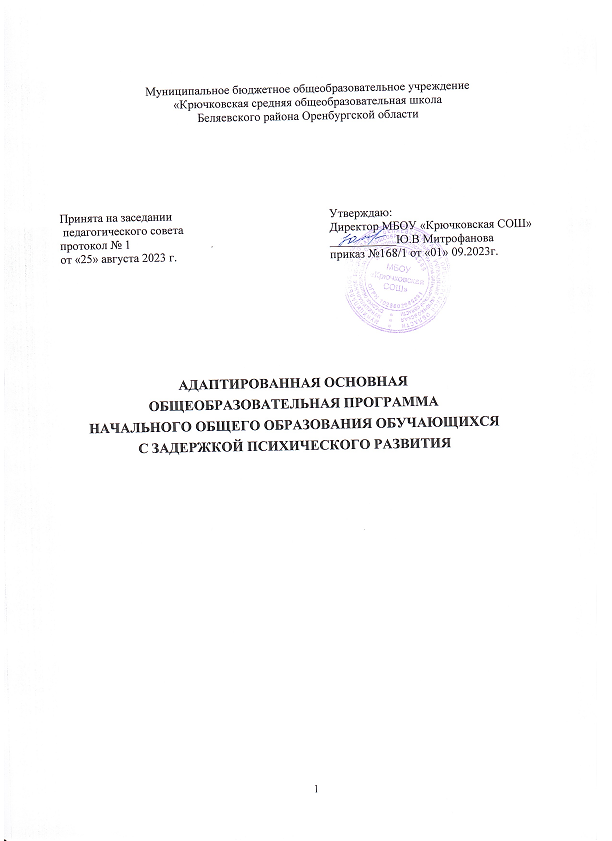 